Kraków, dnia 14 sierpnia 2023 r. SPECYFIKACJA WARUNKÓW ZAMÓWIENIAzwana dalej w skrócie SWZRozdział I – Nazwa (firma) oraz adres zamawiającegoUniwersytet Jagielloński, ul. Gołębia 24, 31-007 Kraków.Jednostka prowadząca sprawę:Dział Zamówień Publicznych, ul. Straszewskiego 25/3 i 4, 31-113 Kraków;tel.: +4812 663-39-03;   godziny urzędowania: od poniedziałku do piątku; od 7:30 do 15:30, z wyłączeniem dni  
      ustawowo wolnych od pracy;   strona internetowa (adres url): https://www.uj.edu.pl/   narzędzie komercyjne do prowadzenia postępowania: https://platformazakupowa.pl adres strony internetowej prowadzonego postępowania, na której udostępniane będą zmiany 
i wyjaśnienia treści SWZ oraz inne dokumenty zamówienia bezpośrednio  
związane z postępowaniem (adres profilu nabywcy – narzędzie komercyjne): https://platformazakupowa.pl/pn/uj_edu Rozdział II – Tryb udzielenia zamówieniaPostępowanie prowadzone jest w trybie podstawowym bez możliwości negocjacji na podstawie art. 275 pkt 1 ustawy z dnia 11 września 2019 r. – Prawo zamówień publicznych 
(t.j. Dz. U. z 2022 r., poz. 1710 ze zm.), zwanej dalej ustawą PZP, oraz zgodnie z wymogami określonymi w niniejszej Specyfikacji Warunków Zamówienia, zwanej dalej „SWZ”.Do czynności podejmowanych przez zamawiającego i wykonawców w postępowaniu 
o udzielenie zamówienia stosuje się przepisy powołanej ustawy PZP oraz aktów wykonawczych wydanych na jej podstawie, a w sprawach nieuregulowanych przepisy ustawy z dnia 23 kwietnia 1964 r. – Kodeks  cywilny (t. j. Dz. U. 2022 r., poz. 1360 ze zm.).Rozdział III – Opis przedmiotu zamówieniaPrzedmiotem postępowania i zamówienia jest wyłonienie wykonawcy w zakresie świadczenia kompleksowej usługi cateringowej dla uczestników European Policy for Intellectual Property Association Annual Conference, która odbędzie się w dniach 11-13 września 2023 r. w Krakowie, w salach audytoryjnych Auditorium Maximum (ul. Krupnicza 33), Collegium Maius (ul. Jagiellońska 15), Collegium Novum (ul. Gołębia 24), zgodnie z wymaganiami jakościowymi i ilościowymi zawartymi w treści załącznika A do niniejszej SWZ:Kompleksowa usługa cateringowa dla uczestników European Policy for Intellectual Property Association Annual Conference, odbywającej się w dniach 11-13.09.2023 r. w Krakowie, w salach Audytorium Maximum (ul. Krupnicza 33), Collegium Maius (ul. Jagiellońska 15), Collegium Novum (ul. Gołębia 24), szczegółowy opis przedmiotu zamówienia zawiera załącznik A do SWZ.Wymagania dla zamówienia:Wykonawca musi zaoferować przedmiot zamówienia zgodny z wymogami zamawiającego, określonymi w SWZ oraz jej załączniku.Oferta musi być jednoznaczna i kompleksowa, tj. musi obejmować pełny zakres przedmiotu zamówienia.Zamawiający dopuszcza składanie ofert równoważnych odpowiadających swoimi parametrami jakościowymi i ilościowymi artykułom wyspecyfikowanym w treści załącznika A do SWZ.Szacowana przez zamawiającego liczba uczestników konferencji, na którą należy przygotować składaną w przedmiotowym postępowaniu ofertę została określona 
w załączniku A do SWZ. Liczba ta może ulec zmianie, przy czym zmiana ta nie może być podstawą do zmiany oferowanych przez wykonawcę cen jednostkowych.Rozliczenie wykonanych usług nastąpi na podstawie zadeklarowanej ostatecznie przez 
zamawiającego, rzeczywistej liczby osób biorących udział w konferencji, nie później niż na 4 dni przed datą konferencji zawartą w załączniku do SWZ.Wykonawca musi zapewnić realizacje przedmiotu zamówienia zgodnie 
z następującymi zasadami:Wykonawca musi dokonać wszelkich uzgodnień z Muzeum Narodowym dotyczących logistyki,  budowy zaplecza kuchennego,  uprzątnięcia miejsca po cateringu.Koszt oferty musi obejmować koszt uzyskania pozwoleń na wjazd na drogę wewnętrzną Rynku Głównego/okolice Collegium MedicumZastawa na wszystkie posiłki musi być szklana i ceramiczna (wyklucza się tworzywo sztuczne);W przerwach obrad powinna być uzupełniana woda mineralna dla prelegentów i wymieniane literatki w każdej z 6 sal, w których odbywają się obrady (30 butelek 0,33 l dziennie na salę). Podczas wszystkich dni zapewniona powinna być profesjonalna obsługa kelnerska, uzupełniająca brakujące rzeczy i dbająca o porządek, czystość i sprawność wydawania napojów i posiłków. Obsługa kelnerska powinna być każdorazowo jednolicie ubrana.Lunch wydawany będzie każdorazowo ze stanowisk bufetowych z obsługą kelnerską.W przypadku obiadów (lunch) i przerw kawowych, stoły powinny być przystrojone obrusami oraz żywą dekoracją kwiatową, w przypadku welcome reception i uroczystej kolacji ekskluzywną dekoracją kwiatową.Ofertę należy przygotować na zakładaną liczbę osób (pkt określoną w załączniku A do SWZ).W porozumieniu z organizatorem konferencji wykonawca przygotuje dania dla osób z dietami; posiłki wegetariańskie, posiłki wegańskie, posiłki z dietą bezglutenową, bezcukrową i bez laktozy. Szczegóły dotyczące potraw wegańskich, bezglutenowych, bezcukrowych i bez laktozy zostaną uzgodnione z wykonawcą w terminie późniejszym,Koszty jednostkowe brutto przerwy kawowej, obiadu (lunch), welcome reception oraz uroczystej kolacji powinny zawierać wszystkie ewentualne dodatkowe koszty: przystosowanie powierzchni konsumpcyjnej, zaplecza, transportu i wjazdówek itp.Obowiązująca gramatura na poszczególne posiłki:Lunch: zupa – 300 ml / osobadanie główne (mięsne lub rybne) – 150 g / osoba - wariant podstawowy (drób, wieprzowina, wołowina, ryba) - wariant ekskluzywny (pstrąg, sandacz, jesiotr, polędwica wołowa, kaczka, gęś, jagnięcina, cielęcina, dziczyzna)dania wegetariańskie – 200 g / osobadodatki skrobiowe (ryż, ziemniaki, kasze, itp. ) – 200 g / osobasałaty i surówki – 200 g / osobadodatki warzywne – 150 g / osobaLiczba stołów:przerwy kawowe, lunch, welcome reception, uroczysta kolacjastoły koktajlowe – min. 50 sztuk, okrągłe stoły 10 osob.z krzesłami min.20szt.Szczegółowe wymagania dotyczące serwowanych napojów: kawa – 100 % Arabica; ekspres do kawy (ziarno) min. 10 szt., herbata – minimum 5 rodzajów (czarna, zielona, earl grey, owocowe) firmy Lipton, Dilmah, Eilles, Ahmad, soki 100 % Hortex, Tymbark, Fortuna lub CappyWyklucza się możliwość przygotowania dań z mięsa mrożonego, zastosowanie  gotowych dań mrożonych (np. pierogi, naleśniki), stosowania niepełnowartościowych zamienników i półproduktów Szczegółowe wymagania dotyczące serwowanych dań:Wspólny Słownik Zamówień: 55300000-3 Usługi restauracyjne dotyczące wydawania 
posiłków, 55320000-9 Usługi podawania posiłków, 55321000-6 Usługi przygotowywania posiłków, 55310000-6 Restauracyjne usługi kelnerskie.Rozdział IV – Przedmiotowe środki dowodowe – nie dotyczy.Rozdział V – Termin wykonania zamówieniaPrzedmiot zamówienia w zakresie świadczonych usług musi zostać wykonany w terminie: 11-13.09.2023 r.Rozdział VI – Opis warunków podmiotowych udziału w postępowaniuZdolność do występowania w obrocie gospodarczym – zamawiający nie wyznacza warunku 
w tym zakresie;Uprawnienia do prowadzenia określonej działalności gospodarczej lub zawodowej, o ile wynika to z odrębnych przepisów – o udzielenie zamówienia mogą ubiegać się wykonawcy, którzy wykażą że: 2.1 posiadają aktualne zaświadczenie i/lub decyzję wydaną przez właściwy terenowo organ Państwowej Inspekcji Sanitarnej, na mocy postanowień ustawy z dnia 25 sierpnia 2006 r.  o bezpieczeństwie żywności i żywienia (t. j. Dz. U. 2020 poz. 2021 z późn. zm.)  i związanych z nią aktów wykonawczych, o wpisie jego zakładu do rejestru i/lub zatwierdzeniu jego firmy, jako zakładu spełniającego odpowiednie wymagania  do prowadzenia działalności gastronomicznej, w tym również cateringowej oraz2.2 	posiadają aktualną koncesję/zezwolenie na sprzedaż napojów alkoholowych zawierających do 18% alkoholu związaną (e) z organizacją przyjęć w dowolnym miejscu.Sytuacja ekonomiczna lub finansowa – zamawiający nie wyznacza warunku w tym zakresie;Zdolność techniczna lub zawodowa – o udzielenie zamówienia mogą ubiegać się wykonawcy, którzy posiadają niezbędną wiedzę i doświadczenie oraz wykażą, że:4.1 w okresie ostatnich 3 lat przed upływem terminu składania ofert, a jeżeli okres prowadzenia działalności jest krótszy – w tym okresie wykonali, a w przypadku świadczeń okresowych lub ciągłych również wykonują trzy usługi, tj. dwa zamówienia (dwa odrębne umowy) na usługi cateringowe świadczone w ramach konferencji/sympozjów/zjazdów/spotkań organizowanych dla minimum 230 osób każda(y) i jedno zamówienie - uroczysta kolacja - w obiekcie wpisanym do rejestru zabytków spełniające wymogi konserwatorskie, świadczone w ramach konferencji/sympozjów/zjazdów/spotkań organizowanych dla minimum 150 osób (wyklucza się imprezy plenerowe, piknikowe oraz zawody sportowe i inne), a usługi te zostały wykonane lub są wykonywane należycie. Przez „usługi cateringowe” rozumie się usługę polegającą na przygotowywaniu i dostarczaniu minimum dwóch przerw kawowych  i minimum jednego lunchu dla wszystkich uczestników konferencji/sympozjum/zjazdu/spotkania i minimum jednego uroczystego przyjęcia dla wszystkich uczestników konferencji/sympozjum/zjazdu/spotkania. Powyższy warunek zostanie spełniony przy założeniu, iż wykonawca wykaże, że realizacja trzech zamówień, nastąpiła na podstawie trzech, odrębnych umów. Weryfikacji i oceny warunków udziału w postępowaniu zamawiający dokona na podstawie oświadczeń i dokumentów składanych przez uczestniczących w postępowaniu wykonawców z zachowaniem sposobu i formy, o których mowa w niniejszej SWZ.Wykonawca może w celu potwierdzenia spełniania warunków udziału, w stosownych sytuacjach oraz w odniesieniu do konkretnego zamówienia, lub jego części, polegać na zdolnościach technicznych lub zawodowych lub sytuacji finansowej lub ekonomicznej podmiotów udostępniających zasoby, niezależnie od charakteru prawnego łączących go z nimi stosunków prawnych. zamawiający zastrzega, że w odniesieniu do warunku dotyczącego doświadczenia wskazanego w ust.4 niniejszego Rozdziału, inne podmioty na zasobach, których polegać będą wykonawcy w celu spełnienia ww. warunku muszą realizować przedmiotowe usługi cateringowe 
i gastronomiczne w charakterze podwykonawców.W odniesieniu do warunków dotyczących wykształcenia, kwalifikacji zawodowych lub doświadczenia wykonawcy mogą polegać na zdolnościach podmiotów udostępniających zasoby, jeśli podmioty te wykonają usługi, do realizacji których te zdolności są wymagane.Wykonawca, który polega na zdolnościach lub sytuacji podmiotów udostępniających zasoby, składa, wraz z ofertą, zobowiązanie podmiotu udostępniającego zasoby do oddania mu do dyspozycji niezbędnych zasobów na potrzeby realizacji danego zamówienia lub inny podmiotowy środek dowodowy potwierdzający, że wykonawca realizując zamówienie, będzie dysponował niezbędnymi zasobami tych podmiotów.Oceniając zdolność techniczną lub zawodową, zamawiający może, na każdym etapie postępowania, uznać, że wykonawca nie posiada wymaganych zdolności, jeżeli posiadanie przez wykonawcę sprzecznych interesów, w szczególności zaangażowanie zasobów technicznych lub zawodowych wykonawcy w inne przedsięwzięcia gospodarcze wykonawcy może mieć negatywny wpływ na realizację zamówienia.Rozdział VII – Podstawy wykluczenia wykonawcówZamawiający wykluczy wykonawcę w przypadku zaistnienia okoliczności przewidzianych ustawami:art. 108 ust. 1 ustawy PZP, z zastrzeżeniem art. 110 ust. 2 ustawy PZP.art. 7 ust. 1 ustawy z dnia 13 kwietnia 2022 r. o szczególnych rozwiązaniach w zakresie przeciwdziałania wspieraniu agresji na Ukrainę oraz służących ochronie bezpieczeństwa narodowego (Dz.U. z 2022 r., poz. 835).Stosownie do treści art. 109 ust. 1 ustawy PZP, zamawiający wykluczy z postępowania wykonawcę:który naruszył obowiązki dotyczące płatności podatków, opłat lub składek na ubezpieczenia społeczne lub zdrowotne, z wyjątkiem przypadku, o którym mowa w art. 108 ust. 1 pkt 3, chyba że wykonawca odpowiednio przed upływem terminu do składania wniosków 
o dopuszczenie do udziału w postępowaniu albo przed upływem terminu składania ofert dokonał płatności należnych podatków, opłat lub składek na ubezpieczenia społeczne lub zdrowotne wraz z odsetkami lub grzywnami lub zawarł wiążące porozumienie w sprawie spłaty tych należności (art. 109 ust. 1 pkt 1);w stosunku do którego otwarto likwidację, ogłoszono upadłość, którego aktywami zarządza likwidator lub sąd, zawarł układ z wierzycielami, którego działalność gospodarcza jest zawieszona albo znajduje się on w innej tego rodzaju sytuacji wynikającej z podobnej procedury przewidzianej w przepisach miejsca wszczęcia tej procedury (art. 109 ust.1 pkt 4);który w sposób zawiniony poważnie naruszył obowiązki zawodowe, co podważa jego uczciwość, w szczególności gdy wykonawca w wyniku zamierzonego działania lub rażącego niedbalstwa nie wykonał lub nienależycie wykonał zamówienie, co zamawiający jest 
w stanie wykazać za pomocą stosownych dowodów (art. 109 ust. 1 pkt 5);który, z przyczyn leżących po jego stronie, w znacznym stopniu lub zakresie nie wykonał lub nienależycie wykonał albo długotrwale nienależycie wykonywał istotne zobowiązanie wynikające z wcześniejszej umowy w sprawie zamówienia publicznego lub umowy koncesji, co doprowadziło do wypowiedzenia lub odstąpienia od umowy, odszkodowania, wykonania zastępczego lub realizacji uprawnień z tytułu rękojmi za wady (art. 109 ust. 1 pkt 7);który w wyniku zamierzonego działania lub rażącego niedbalstwa wprowadził zamawiającego w błąd przy przedstawianiu informacji, że nie podlega wykluczeniu, spełnia warunki udziału w postępowaniu lub kryteria selekcji, co mogło mieć istotny wpływ na decyzje podejmowane przez zamawiającego w postępowaniu o udzielenie zamówienia, lub który zataił te informacje lub nie jest w stanie przedstawić wymaganych podmiotowych środków dowodowych (art. 109 ust. 1 pkt 8);który bezprawnie wpływał lub próbował wpływać na czynności zamawiającego lub próbował pozyskać lub pozyskał informacje poufne, mogące dać mu przewagę w postępowaniu o udzielenie zamówienia (art. 109 ust. 1 pkt 9);który w wyniku lekkomyślności lub niedbalstwa przedstawił informacje wprowadzające 
w błąd, co mogło mieć istotny wpływ na decyzje podejmowane przez zamawiającego 
w postępowaniu o udzielenie zamówienia (art. 109 ust. 1 pkt 10).W przypadkach, o których mowa w ust. 2.1 – 2.4 niniejszego rozdziału, zamawiający może nie wykluczać wykonawcy, jeżeli wykluczenie byłoby w sposób oczywisty nieproporcjonalne, w szczególności, gdy kwota zaległych podatków lub składek na ubezpieczenie społeczne jest niewielka albo sytuacja ekonomiczna lub finansowa wykonawcy, o którym mowa w ust. 2.2 powyżej, jest wystarczająca do wykonania zamówienia.Rozdział VIII – Wykaz oświadczeń i dokumentów, jakie mają dostarczyć wykonawcy w celu potwierdzenia spełnienia warunków udziału w postępowaniu oraz braku podstaw do wykluczeniaOświadczenia składane obligatoryjnie wraz z ofertą:w celu potwierdzenia braku podstaw do wykluczenia o których mowa w rozdziale VII 
niniejszej SWZ, wykonawca musi dołączyć do oferty oświadczenie o niepodleganiu 
wykluczeniu, według wzoru stanowiącego załącznik nr 1 do formularza oferty;w celu potwierdzenia spełnienia warunków udziału w postępowaniu, wykonawca musi 
dołączyć do oferty oświadczenie o spełnieniu warunków zgodnie z wymogami 
zamawiającego określonymi w Rozdziale VI SWZ, według wzoru stanowiącego 
załącznik nr 2 do formularza oferty;Wykonawca, który zamierza powierzyć wykonanie części zamówienia podwykonawcom, 
w celu wykazania braku istnienia wobec nich podstaw wykluczenia, jest zobowiązany 
do złożenia oświadczenia, w części dotyczącej podwykonawców;w przypadku wspólnego ubiegania się o zamówienie przez wykonawców, oświadczenie 
w celu potwierdzenia braku podstaw do wykluczenia, o których mowa w ust.  1.1 składa każdy z wykonawców wspólnie ubiegających się o zamówienie.Dodatkowe oświadczenia składane obligatoryjnie wraz z ofertą w przypadku składania oferty przez wykonawców wspólnie ubiegających się o udzielenie zamówienia:Wykonawcy wspólnie ubiegający się o zamówienie muszą dołączyć do oferty 
oświadczenie, z którego wynika, które dostawy/usługi wykonają poszczególni 
wykonawcy;Dodatkowe oświadczenia składane obligatoryjnie wraz z ofertą:Wykonawca, który polega na zdolnościach lub sytuacji podmiotów udostępniających 
zasoby, składa wraz z ofertą, zobowiązanie podmiotu udostępniającego zasoby do oddania mu do dyspozycji niezbędnych zasobów na potrzeby realizacji danego zamówienia lub inny podmiotowy środek dowodowy potwierdzający, że wykonawca realizując 
zamówienie, będzie dysponował niezbędnymi zasobami tych podmiotów,Zobowiązanie podmiotu udostępniającego zasoby, potwierdza, że stosunek łączący 
wykonawcę z podmiotami udostępniającymi zasoby gwarantuje rzeczywisty dostęp do tych zasobów oraz określa w szczególności:zakres dostępnych wykonawcy zasobów podmiotu udostępniającego zasoby;sposób i okres udostępnienia wykonawcy i wykorzystania przez niego 
zasobów podmiotu udostępniającego te zasoby przy wykonywaniu zamówienia;czy i w jakim zakresie podmiot udostępniający zasoby, na zdolnościach którego wykonawca polega w odniesieniu do warunków udziału w postępowaniu dotyczących wykształcenia, kwalifikacji zawodowych lub doświadczenia, zrealizuje usługi lub dostawy, których wskazane zdolności dotyczą.Dokumenty i oświadczenia, które wykonawca będzie zobowiązany złożyć na wezwanie zamawiającego – dotyczy wykonawcy, którego oferta została najwyżej oceniona: Zamawiający wzywa wykonawcę, którego oferta została najwyżej oceniona, do złożenia 
w wyznaczonym terminie, nie krótszym niż pięć (5) dni od dnia wezwania, podmiotowych środków dowodowych, tj.:aktualnego zaświadczenia i/lub decyzji wydanej przez właściwy terenowo organ Państwowej Inspekcji Sanitarnej, na mocy postanowień ustawy z dnia 25 sierpnia 2006 r. o bezpieczeństwie żywności i żywienia (t. j. Dz. U. 2020 poz. 2021 ze zm.) 
i związanych z nią aktów wykonawczych, o wpisie jego zakładu do rejestru i/lub zatwierdzeniu jego firmy, jako zakładu spełniającego odpowiednie wymagania do prowadzenia działalności gastronomicznej, w tym również cateringowej orazaktualnej koncesji/zezwolenia na sprzedaż napojów alkoholowych zawierających do 18% alkoholu związaną (e) z organizacją przyjęć w dowolnym miejscuwykazu usług, zawierającego informacje pozwalające na potwierdzenie spełnienia  warunków, o którym mowa w rozdziale VI SWZ z podaniem przedmiotu, dat wykonania i podmiotów, na rzecz których usługi zostały wykonane lub są wykonywane;dowodów określających czy usługi wskazane  w „Wykazie usług” zostały wykonane należycie, przy czym dowodami, o których mowa powyżej są referencje lub inne dokumenty wystawione przez podmiot, na rzecz którego usługi były wykonywane, a jeżeli z uzasadnionej przyczyny o obiektywnym charakterze wykonawca nie jest w stanie uzyskać tych dokumentów – inne dokumenty. W przypadku świadczeń okresowych lub ciągłych nadal wykonywanych referencje bądź inne dokumenty potwierdzające ich należyte wykonywanie powinny być wydane nie wcześniej niż 3 miesiące przed upływem terminu składania ofert.W przypadku, gdy wykonawca polega na zasobach podmiotów udostępniających zasoby wykonawcy w celu wykazania spełnienia warunków udziału w postępowaniu, podmiotowe środki dowodowe winny zostać przedstawione przez ten podmiot w zakresie w jakim wykonawca powołuje się na jego zasoby.Jeżeli, w toku postępowania, wykonawca nie złoży oświadczenia, oświadczeń lub dokumentów niezbędnych do przeprowadzenia postępowania, złożone oświadczenia lub dokumenty są niekompletne, zawierają błędy lub budzą wskazane przez zamawiającego wątpliwości, zamawiający wezwie do ich złożenia, uzupełnienia, poprawienia w terminie przez siebie wskazanym, chyba że mimo ich złożenia oferta wykonawcy podlegałaby odrzuceniu albo konieczne byłoby unieważnienie postępowania.Rozdział IX – Informacje o sposobie porozumiewania się zamawiającego z wykonawcami oraz przekazywania oświadczeń i dokumentów wraz ze wskazaniem osób uprawnionych do kontaktów z wykonawcamiInformacje ogólne.Postępowanie o udzielenie zamówienia publicznego prowadzone jest przy użyciu 
narzędzia komercyjnego https://platformazakupowa.pl – adres profilu nabywcy: https://platformazakupowa.pl/pn/uj_eduWykonawca przystępując do niniejszego postępowania o udzielenie zamówienia 
publicznego:akceptuje warunki korzystania z https://platformazakupowa.pl określone w regulaminie zamieszczonym w zakładce „Regulamin” oraz uznaje go za wiążący;zapozna się z instrukcją korzystania z https://platformazakupowa.pl, a w szczególności z zasadami logowania, składania wniosków o wyjaśnienie treści SWZ, składania ofert oraz dokonywania innych czynności w niniejszym postępowaniu przy użyciu https://platformazakupowa.pl dostępną na https://platformazakupowa.pl – link poniżej:https://drive.google.com/file/d/1Kd1DttbBeiNWt4q4slS4t76lZVKPbkyD/view lub w zakładce: https://platformazakupowa.pl/strona/45-instrukcje oraz będzie ją stosować.Wymagania techniczne i organizacyjne składania ofert, wysyłania i odbierania dokumentów elektronicznych, cyfrowego odwzorowania z dokumentem w postaci 
papierowej, oświadczeń oraz informacji przekazywanych z ich użyciem opisane zostały na https://platformazakupowa.pl, w regulaminie zamieszczonym w zakładce 
„Regulamin” oraz instrukcji składania ofert (linki w ust. 1.2.2 powyżej).Wielkość plików:w odniesieniu do oferty – maksymalna liczba plików to 10 po 150 MB każdy;w przypadku komunikacji – wiadomość do zamawiającego max. 500 MB;Komunikacja między zamawiającym i wykonawcami odbywa się wyłącznie przy użyciu narzędzia komercyjnego https://platformazakupowa.pl – adres profilu nabywcy: 
https://platformazakupowa.pl/pn/uj_eduW celu skrócenia czasu udzielenia odpowiedzi na pytania komunikacja między zamawiającym a wykonawcami w zakresie:przesyłania zamawiającemu pytań do treści SWZ;przesyłania odpowiedzi na wezwanie zamawiającego do złożenia 
podmiotowych środków dowodowych;przesyłania odpowiedzi na wezwanie zamawiającego do złożenia/
poprawienia/uzupełnienia oświadczenia, o którym mowa w art. 125 ust. 1, podmiotowych środków dowodowych, innych dokumentów lub oświadczeń składanych w postępowaniu;przesyłania odpowiedzi na wezwanie zamawiającego do złożenia 
wyjaśnień dotyczących treści oświadczenia, o którym mowa w art. 125 ust. 1 lub złożonych podmiotowych środków dowodowych lub innych dokumentów lub oświadczeń składanych w postępowaniu;przesyłania odpowiedzi na wezwanie zamawiającego do złożenia 
wyjaśnień dotyczących treści przedmiotowych środków dowodowych;przesłania odpowiedzi na inne wezwania zamawiającego wynikające z ustawy – Prawo zamówień publicznych;przesyłania wniosków, informacji, oświadczeń wykonawcy;przesyłania odwołania/innychodbywa się za pośrednictwem https://platformazakupowa.pl i formularza: 
„Wyślij wiadomość do zamawiającego”.Za datę przekazania (wpływu) oświadczeń, wniosków, zawiadomień oraz 
informacji przyjmuje się datę ich przesłania za pośrednictwem 
https://platformazakupowa.pl poprzez kliknięcie przycisku: „Wyślij wiadomość do zamawiającego”, po którym pojawi się komunikat, że wiadomość została wysłana do zamawiającego.Zamawiający przekazuje wykonawcom informacje za pośrednictwem https://platformazakupowa.pl. Informacje dotyczące odpowiedzi na pytania, zmiany specyfikacji, zmiany terminu składania i otwarcia ofert zamawiający zamieszcza na platformie w sekcji: „Komunikaty”. Korespondencja, której zgodnie z obowiązującymi przepisami adresatem jest konkretny wykonawca, będzie przekazywana za pośrednictwem https://platformazakupowa.pl do konkretnego wykonawcy.Wykonawca jako podmiot profesjonalny ma obowiązek sprawdzania komunikatów 
i wiadomości bezpośrednio na https://platformazakupowa.pl przesyłanych przez zamawiającego, gdyż system powiadomień może ulec awarii lub powiadomienie może trafić do folderu SPAM.Zamawiający, zgodnie z rozporządzeniem Prezesa Rady Ministrów z dnia 30 grudnia 2020 r. w sprawie sposobu sporządzania i przekazywania informacji oraz wymagań technicznych dla dokumentów elektronicznych oraz środków komunikacji elektronicznej w postępowaniu o udzielenie zamówienia publicznego lub konkursie (Dz. U. z 2020 r., poz. 2452), określa niezbędne  wymagania sprzętowo-aplikacyjne umożliwiające pracę na https://platformazakupowa.pl, tj.:stały dostęp do sieci Internet o gwarantowanej przepustowości nie mniejszej niż 512 kb/s;komputer klasy PC lub MAC o następującej konfiguracji: pamięć min. 2 GB Ram, procesor Intel IV 2 GHZ lub jego nowsza wersja, jeden z systemów operacyjnych – MS Windows 7, Mac Os x 10 4, Linux, lub ich nowsze wersje;zainstalowana dowolna, inna przeglądarka internetowa niż Internet Explorer;włączona obsługa JavaScript,zainstalowany program Adobe Acrobat Reader lub inny obsługujący format plików .pdf.Szyfrowanie na https://platformazakupowa.pl odbywa się za pomocą protokołu TLS 1.3.Oznaczenie czasu odbioru danych przez platformę zakupową stanowi datę oraz dokładny czas (hh:mm:ss) generowany według czasu lokalnego serwera synchronizowanego z zegarem Głównego Urzędu Miar.Sposób sporządzenia i przekazania dokumentów elektronicznych oraz cyfrowego odwzorowania z dokumentem w postaci papierowej musi być zgody z wymaganiami określonymi w rozporządzeniu Prezesa Rady Ministrów z dnia 30 grudnia 2020 r. w sprawie sposobu sporządzania i przekazywania informacji oraz wymagań technicznych dla dokumentów elektronicznych oraz środków komunikacji elektronicznej w postępowaniu 
o udzielenie zamówienia publicznego lub konkursie (t.j.: Dz. U. 2020 r., poz. 2452 
z późn. zm) oraz rozporządzeniu Ministra Rozwoju, Pracy i Technologii z dnia 23 
grudnia 2020 r. w sprawie podmiotowych środków dowodowych oraz innych dokumentów lub oświadczeń, jakich może żądać zamawiający od wykonawcy (t. j.: Dz. U. 2020 r., poz. 2415 z późn. zm.), tj.:dokumenty lub oświadczenia, w tym oferta, składane są w oryginale w formie elektronicznej przy użyciu kwalifikowanego podpisu elektronicznego lub w postaci elektronicznej opatrzonej podpisem zaufanym lub podpisem osobistym. W przypadku składania podpisu kwalifikowanego i wykorzystania formatu podpisu XAdES zewnętrzny, zamawiający wymaga dołączenia odpowiedniej ilości plików, tj. podpisywanych plików z danymi oraz plików podpisu 
w formacie XAdES. Oferta złożona bez opatrzenia właściwym podpisem elektronicznym podlega odrzuceniu na podstawie art. 226 ust. 1 pkt 3 ustawy PZP, z uwagi na niezgodność z art. 63 tej ustawy;dokumenty wystawione w formie elektronicznej przekazuje się jako dokumenty elektroniczne, zapewniając zamawiającemu możliwość weryfikacji podpisów;jeżeli oryginał dokumentu, oświadczenia lub inne dokumenty składane 
w postępowaniu o udzielenie zamówienia, nie zostały sporządzone w postaci dokumentu elektronicznego, wykonawca może sporządzić i przekazać cyfrowe odwzorowanie z dokumentem lub oświadczeniem w postaci papierowej, 
opatrując je kwalifikowanym podpisem elektronicznym, podpisem zaufanym lub podpisem osobistym, co jest równoznaczne z poświadczeniem przekazywanych dokumentów lub oświadczeń za zgodność z oryginałem;w przypadku przekazywania przez wykonawcę cyfrowego odwzorowania 
z dokumentem w postaci papierowej, opatrzenie go kwalifikowanym podpisem elektronicznym, podpisem zaufanym lub podpisem osobistym przez 
wykonawcę albo odpowiednio przez podmiot, na którego zdolnościach lub sytuacji polega wykonawca na zasadach określonych w art. 118 ustawy PZP, albo przez podwykonawcę jest równoznaczne z poświadczeniem za zgodność z oryginałem.Poświadczenia za zgodność z oryginałem dokonuje odpowiednio wykonawca, podmiot, na którego zdolnościach lub sytuacji polega wykonawca, wykonawcy wspólnie ubiegający się o udzielenie zamówienia publicznego albo 
podwykonawca, w zakresie dokumentów, które każdego z nich dotyczą 
(w odniesieniu do pełnomocnictw – zgodnie z zasadą opisaną w rozdziale XII ust. 7 niniejszej SWZ).Sposób porozumiewania się zamawiającego z wykonawcami w zakresie skutecznego złożenia oferty.Oferta musi być sporządzona z zachowaniem postaci elektronicznej w formacie danych zgodnym z Obwieszczeniem Prezesa Rady Ministrów z dnia 9 listopada 2017 r. w sprawie ogłoszenia jednolitego tekstu rozporządzenia Rady Ministrów w sprawie Krajowych Ram Interoperacyjności, minimalnych wymagań dla rejestrów publicznych i wymiany informacji w postaci elektronicznej oraz minimalnych wymagań dla systemów teleinformatycznych 
i podpisana kwalifikowanym podpisem elektronicznym, podpisem zaufanym lub podpisem osobistym. Zaleca się wykorzystanie formatów: .pdf, .doc., .xls, .jpg (.jpeg) ze szczególnym wskazaniem na .pdf. W celu ewentualnej kompresji danych rekomenduje się wykorzystanie formatów: .zip, 7Z. Do formatów powszechnych a nieobjętych treścią rozporządzenia zalicza się: .rar, .gif, .bmp, .numbers, .pages. Dokumenty złożone w takich plikach zostaną uznane za złożone nieskutecznie. Wykonawca składa ofertę za pośrednictwem https://platformazakupowa.pl – adres 
profilu nabywcy https://platformazakupowa.pl/pn/uj_edu, zgodnie z regulaminem, o którym mowa w ust. 1 tego rozdziału. zamawiający nie ponosi odpowiedzialności za  złożenie oferty w sposób niezgodny z instrukcją korzystania z https://platformazakupowa.pl, 
w szczególności za sytuację, gdy zamawiający zapozna się z treścią oferty przed upływem terminu składania ofert (np. złożenie oferty w zakładce „Wyślij wiadomość do zamawiającego”). Taka oferta zostanie uznana przez zamawiającego za ofertę handlową 
i nie będzie brana pod uwagę w przedmiotowym postępowaniu ponieważ nie został spełniony obowiązek narzucony w art. 221 ustawy – Prawo zamówień publicznych.Sposób zaszyfrowania oferty opisany został w instrukcji składania ofert (linki 
w ust. 1.2.2 powyżej). Zamawiający zastrzega, że szyfrowanie oferty ma być dokonane za pomocą narzędzia wbudowanego w platformę zakupową.Po upływie terminu składania ofert wykonawca nie może skutecznie dokonać zmiany ani wycofać uprzednio złożonej oferty.Do porozumiewania z wykonawcami upoważniona w zakresie formalnym i merytorycznym jest – Piotr Molczyk, tel.: + 48 12 663-39-02, e-mail: piotr.molczyk@uj.edu.pl.Rozdział X – Wymagania dotyczące wadiumZamawiający nie wymaga złożenia wadium. Rozdział XI – Termin związania ofertąWykonawca jest związany złożoną ofertą od dnia upływu terminu składania ofert (włącznie) 
do dnia 22.09.2023 r.W przypadku, gdy wybór najkorzystniejszej oferty nie nastąpi przed upływem terminu związania ofertą określonego w SWZ, zamawiający przed upływem terminu związania ofertą zwraca się jednokrotnie do wykonawców o wyrażenie zgody na przedłużenie tego terminu o wskazywany przez niego okres, nie dłuższy niż 30 dni.Przedłużenie terminu związania oferta, o którym mowa w ust. 2, wymaga złożenia przez wykonawcę pisemnego oświadczenia o wyrażeniu zgody na przedłużenie terminu związania ofertą.Rozdział XII – Opis sposobu przygotowania ofertKażdy wykonawca może złożyć tylko jedną ofertę na realizację całości przedmiotu zamówienia.Dopuszcza się możliwość złożenia oferty przez dwa lub więcej podmiotów wspólnie ubiegających się o udzielenie zamówienia publicznego na zasadach opisanych w treści art. 58 ustawy PZPOferta musi być sporządzona w języku polskim.Oferta wraz ze wszystkimi jej załącznikami musi być podpisana przez osobę (osoby) uprawnioną do reprezentacji wykonawcy, zgodnie z wpisem do Krajowego Rejestru Sądowego, Centralnej Ewidencji i Informacji o Działalności Gospodarczej lub do innego, właściwego rejestru. Wskazane dokumenty wykonawca załącza wraz z ofertą, chyba że zamawiający może uzyskać je za pomocą bezpłatnych i ogólnodostępnych baz danych, a wykonawca wskazał dane umożliwiające dostęp do tych dokumentów w treści oferty. Jeżeli w imieniu wykonawcy działa osoba, której umocowanie nie wynika z ww. dokumentów, wykonawca wraz z ofertą przedkłada pełnomocnictwo lub inny dokument potwierdzający umocowanie do reprezentowania wykonawcy. Pełnomocnictwa sporządzone w języku obcym wykonawca składa wraz z tłumaczeniem na język polski.W przypadku składania oferty przez wykonawców wspólnie ubiegających się o udzielenie zamówienia lub w sytuacji reprezentowania wykonawcy przez pełnomocnika do oferty musi być dołączone pełnomocnictwo. Wraz z pełnomocnictwem winien być złożony dokument potwierdzający możliwość udzielania pełnomocnictwa. Przepisy dotyczące wykonawcy stosuje się odpowiednio do wykonawców wspólnie ubiegających się o udzielenie zamówienia.Pełnomocnictwo przekazuje się w postaci elektronicznej, opatrzonej kwalifikowanym podpisem elektronicznym, podpisem zaufanym lub podpisem osobistym. Pełnomocnictwo sporządzone jako dokument w postaci papierowej i opatrzony własnoręcznym podpisem przekazuje się jako cyfrowe odwzorowanie tego dokumentu opatrzone kwalifikowanym podpisem elektronicznym, podpisem zaufanym lub podpisem osobistym, poświadczającym zgodność cyfrowego odwzorowania 
z dokumentem w postaci papierowej, przy czym poświadczenia dokonuje mocodawca lub notariusz, zgodnie z art. 97 § 2 ustawy z dnia 14 lutego 1991 r.  – Prawo o notariacie (Dz. U. 2020 r., poz. 1192 z późn. zm.). Cyfrowe odwzorowanie pełnomocnictwa nie może być elektronicznie poświadczone przez upełnomocnionego.Oferta wraz ze stanowiącymi jej integralną część załącznikami musi być sporządzona przez wykonawcę, wedle treści postanowień niniejszej SWZ oraz według treści formularza oferty 
i jego załączników, w szczególności oferta winna zawierać wypełniony i podpisany formularz oferty wraz z co najmniej następującymi załącznikami (wypełnionymi i uzupełnionymi lub sporządzonymi zgodnie z ich treścią):formularz oferty wraz z załącznikami, w tym:oświadczenie o niepodleganiu wykluczeniu w odniesieniu do odpowiednio wykonawcy/podwykonawcy /o ile dotyczy/;oświadczenie wykonawcy o spełnieniu warunków udziału w postępowaniu;oświadczenie dotyczące podmiotu udostępniającego zasoby wykonawcy (o ile dotyczy);kalkulację ceny oferty, uwzględniającą wymagania i zapisy SWZ;pełnomocnictwo (zgodnie z ust. 5-7 powyżej) lub inny dokument potwierdzający umocowanie do reprezentowania wykonawcy;wykaz podwykonawców (o ile dotyczy);KRS lub CEiDG – o ile nie podano danych do ogólnodostępnych baz.Jeżeli wykonawca zastrzega sobie prawo do nieudostępnienia innym uczestnikom postępowania informacji stanowiących tajemnicę przedsiębiorstwa w rozumieniu przepisów o zwalczaniu nieuczciwej konkurencji, to składa w treści oferty stosowne oświadczenie zawierające wykaz zastrzeżonych dokumentów wraz z uzasadnieniem ich utajnienia. Dokumenty opatrzone klauzulą; „Dokument zastrzeżony” winny być załączone łącznie z ww. oświadczeniem, na końcu oferty. wykonawca nie może zastrzec informacji, o których mowa w art. w art. 222 ust. 5 ustawy PZP.Wszystkie koszty związane z przygotowaniem i złożeniem oferty ponosi wykonawca.Rozdział XIII – Miejsce oraz termin składania i otwarcia ofertOferty należy składać w terminie do dnia 24.08.2023 r., do godziny 09:00 na zasadach, opisanych w rozdziale IX ust. 1-2 SWZ.Wykonawca przed upływem terminu do składania ofert może wycofać ofertę zgodnie z regulaminem na https://platformazakupowa.pl. Sposób wycofania oferty zamieszczono w instrukcji dostępnej adresem: https://platformazakupowa.pl/strona/45-instrukcje. Oferta nie może zostać wycofana po upływie terminu składania ofert. Zamawiający odrzuci ofertę złożoną po terminie składania ofert.Otwarcie ofert nastąpi w dniu 24.08.2023 r., o godzinie 10:00 za pośrednictwem https://platformazakupowa.pl W przypadku zmiany terminu składania ofert zamawiający zamieści informację o  jego  przedłużeniu na https://platformazakupowa.pl – adres profilu nabywcy – https://platformazakupowa.pl/pn/uj_edu, w zakładce właściwej dla prowadzonego postępowania, w sekcji „Komunikaty”.W przypadku awarii systemu teleinformatycznego, skutkującej brakiem możliwości otwarcia ofert w terminie określonym przez zamawiającego, otwarcie ofert nastąpi niezwłocznie po usunięciu awarii.Zamawiający najpóźniej przed otwarciem ofert udostępni na https://platformazakupowa.pl – adres profilu nabywcy – https://platformazakupowa.pl/pn/uj_edu, w zakładce właściwej dla prowadzonego postępowania, w sekcji „Komunikaty”, informację o kwocie, jaką zamierza przeznaczyć na sfinansowanie zamówienia.Zamawiający niezwłocznie po otwarciu ofert, udostępni na stronie internetowej prowadzonego postępowania informacje o:nazwach albo imionach i nazwiskach oraz siedzibach lub miejscach prowadzonej działalności gospodarczej albo miejscach zamieszkania wykonawców, których oferty zostały otwarte;cenach lub kosztach zawartych w ofertach.Zamawiający nie przewiduje przeprowadzania jawnej sesji otwarcia ofert z udziałem wykonawców, jak też transmitowania sesji otwarcia za pośrednictwem elektronicznych narzędzi do przekazu wideo on-line.Rozdział XIV – Opis sposobu obliczania cenyCenę oferty należy podać w złotych polskich (PLN) i wyliczyć na podstawie indywidualnej kalkulacji wykonawcy według wzoru stanowiącego załącznik nr 4 do formularza oferty, uwzględniając wszelkie koszty niezbędne do wykonania przedmiotu zamówienia (w szczególności: koszt odpowiednio usługi cateringowej, gastronomicznej, przygotowania, transportu (dowozu), serwowania posiłków, pełnej obsługi kelnerskiej, barmańskiej, zastawy, stoły, krzesła, nakrycia stołów/obrusy i krzeseł, dekoracji, przygotowania posiłków dietetycznych – zgodnie z wymaganiami zamawiającego oraz porządkowania sal i koszty stałe), podatki oraz rabaty, opusty itp., których wykonawca zamierza udzielić.Żadna z cen podawanych przez wykonawcę w kalkulacji cenowej za oferowane usługi nie może być równa 0,00 zł.W ofercie wykonawca winien skalkulować cenę za prawidłową realizację całości przedmiotu zamówienia w odniesieniu do której składa ofertę.  Cena musi być podana i wyliczona w zaokrągleniu do dwóch miejsc po przecinku (zasada zaokrąglenia – poniżej 5 należy końcówkę pominąć, powyżej i równe 5 należy zaokrąglić w górę).Jeżeli złożono ofertę, której wybór prowadziłby do powstania u zamawiającego obowiązku podatkowego zgodnie z przepisami o podatku od towarów i usług, zamawiający w celu oceny takiej oferty dolicza do przedstawionej w niej ceny podatek od towarów i usług, który miałby obowiązek rozliczyć zgodnie z tymi przepisami.Wykonawca, składając ofertę, informuje zamawiającego, czy wybór oferty będzie prowadzić 
do powstania u zamawiającego obowiązku podatkowego, wskazując nazwę (rodzaj) towaru lub usługi, których dostawa lub świadczenie będzie prowadzić do jego powstania, oraz wskazując ich wartość bez kwoty podatku.Rozdział XV – Opis kryteriów, którymi zamawiający będzie się kierował przy wyborze oferty wraz z podaniem ich znaczenia i sposobu oceny ofertKryterium oceny ofert i ich znaczenie1.1 Cena brutto za całość przedmiotu zamówienia – 100% Punkty przyznawane za kryterium „cena za całość przedmiotu zamówienia” będą liczone wg następującego wzoru:C = (Cnaj : Co) x 10gdzie:C – liczba punktów przyznana danej ofercie,Cnaj – najniższa cena spośród ważnych ofert,Co – cena podana przez wykonawcę dla którego wynik jest obliczany.Maksymalna liczba punktów, które wykonawca może uzyskać, wynosi 10.Wszystkie obliczenia punktów będą dokonywane z dokładnością do dwóch miejsc po przecinku (bez zaokrągleń).Oferta wykonawcy, która uzyska najwyższą sumaryczną liczbę punktów, uznana zostanie za najkorzystniejszą.Jeżeli nie można wybrać najkorzystniejszej oferty z uwagi na to, że dwie lub więcej ofert 
przedstawia taki sam bilans ceny lub kosztu i innych kryteriów oceny ofert, zamawiający wzywa wykonawców, którzy złożyli te oferty, do złożenia w terminie określonym przez 
zamawiającego ofert dodatkowych zawierających nową cenę lub koszt.Rozdział XVI – Informacje o formalnościach, jakie powinny zostać dopełnione po wyborze oferty w celu zawarcia umowy w sprawie zamówienia publicznegoPrzed podpisaniem umowy wykonawca powinien złożyć:kopię umowy (-ów) określającej podstawy i zasady wspólnego ubiegania się o udzielenie zamówienia publicznego – w przypadku złożenia oferty przez podmioty występujące wspólnie (tj. konsorcjum);wykaz podwykonawców z zakresem powierzonych im zadań, o ile przewiduje się ich udział w realizacji zamówienia;oświadczenie o niepodleganiu wykluczeniu – art. 7 ust. 1 ustawy z dnia 13 kwietnia 2022 r. o szczególnych rozwiązaniach w zakresie przeciwdziałania wspieraniu agresji na Ukrainę oraz służących ochronie bezpieczeństwa narodowego (Dz.U. z 2022 r., poz. 835) 
– w przypadku wykonawców wspólnie ubiegających się o zamówienie oświadczenie składa każdy z nich.Wybrany wykonawca jest zobowiązany do zawarcia umowy w terminie i miejscu wyznaczonym przez zamawiającego.Rozdział XVII – Wymagania dotyczące zabezpieczenia należytego wykonania umowyZamawiający nie przewiduje konieczności wniesienia zabezpieczenia należytego wykonania umowy.Rozdział XVIII – Projektowane postanowienia umowy – załącznik nr 2 do SWZ.Rozdział XIX – Pouczenie ośrodkach ochrony prawnej przysługujących wykonawcy w toku postępowania o udzielenie zamówienia publicznegoŚrodki ochrony prawnej przysługują wykonawcy, jeżeli ma lub miał interes w uzyskaniu zamówienia oraz poniósł́ lub możė ponieść szkodę w wyniku naruszenia przez zamawiającego przepisów ustawy PZP.Odwołanie przysługuje na:niezgodną z przepisami ustawy czynność zamawiającego, podjętą w postępowaniu o udzielenie zamówienia, w tym na projektowane postanowienie umowy;zaniechanie czynnoścí w postępowaniu o udzielenie zamówienia, do której́ zamawiający̨ był obowiązany̨ na podstawie ustawy PZP.Odwołanie wnosi się do Prezesa Krajowej Izby Odwoławczej w formie pisemnej albo w formie elektronicznej albo w postaci elektronicznej opatrzone podpisem zaufanym.Na orzeczenie Krajowej Izby Odwoławczej oraz postanowienie Prezesa Krajowej Izby Odwoławczej, o któryḿ mowa w art. 519 ust. 1 ustawy PZP, stronom oraz uczestnikom postepowania odwoławczego przysługuje skarga do sadu.̨ Skargę̨ wnosi się ̨ do Sądu Okręgowego w Warszawie – sądu zamówień publicznych za pośrednictweḿ Prezesa Krajowej Izby Odwoławczej.Szczegółowe informacje dotyczące środków ochrony prawnej określone są w Dziale IX „Środki ochrony prawnej” ustawy PZP.Rozdział XX – Postanowienia ogólneZamawiający nie dopuszcza składania ofert częściowych.Powody niedokonania podziału zamówienia na części: podział zamówienia na części jest niemożliwy z uwagi na jego przedmiot oraz ze względów organizacyjnych. Brak podziału zamówienia na części nie prowadzi do zawężenia kręgu potencjalnych Wykonawców.Zamawiający nie dopuszcza składania ofert wariantowych.Zamawiający nie przewiduje zawarcia umowy ramowej.Zamawiający nie przewiduje możliwości udzielenie zamówienia polegającego na powtórzeniu podobnych usług na podstawie art. 214 ust. 1 pkt 7 ustawy PZP.Rozliczenia pomiędzy wykonawcą, a zamawiającym będą dokonywane w złotych polskich (PLN).Zamawiający nie przewiduje aukcji elektronicznej.Zamawiający nie przewiduje zwrotu kosztów udziału w postępowaniu.Zamawiający nie przewiduje udzielenia zaliczki na poczet realizacji umowy o zamówienie 
publiczne.Zamawiający żąda wskazania w ofercie przez wykonawcę tej części zamówienia, odpowiednio do treści postanowień SWZ, której wykonanie zamierza powierzyć podwykonawcom.Rozdział XXI – Informacje o przetwarzaniu danych osobowychZgodnie z art. 13 i 14 Rozporządzenia Parlamentu Europejskiego i Rady (UE) 2016/679 z dnia 27 kwietnia 2016 r. w sprawie ochrony osób fizycznych w związku z przetwarzaniem danych osobowych i w sprawie swobodnego przepływu takich danych oraz uchylenia dyrektywy 95/46/WE (ogólne rozporządzenie o ochronie danych, dalej „RODO”) w zw. z art. 19 ust. 1 ustawy PZP, Uniwersytet Jagielloński informuje, że:Administratorem Pani/Pana danych osobowych jest Uniwersytet Jagielloński, ul. Gołębia 24, 
31-007 Kraków, reprezentowany przez Rektora UJ.Uniwersytet Jagielloński wyznaczył Inspektora Ochrony Danych, ul. Gołębia 24, 31-007 Kraków, pokój nr 5. Kontakt z Inspektorem możliwy jest przez e-mail: iod@uj.edu.pl lub pod nr telefonu +4812 663 12 25.Pani/Pana dane osobowe przetwarzane będą na podstawie art. 6 ust. 1 lit. c) RODO w celu związanym z postępowaniem o udzieleniem przedmiotowego zamówienia publicznego. Podanie przez Panią/Pana danych osobowych jest wymogiem ustawowym określonym 
w przepisach ustawy PZP związanym z udziałem w postępowaniu o udzielenie zamówienia publicznego. Konsekwencje niepodania danych osobowych wynikają z ustawy PZP.Odbiorcami Pani/Pana danych osobowych będą osoby lub podmioty, którym udostępniona zostanie dokumentacja postępowania w oparciu o art. 18 oraz art. 74 ust. 3 oraz 4 ustawy PZP, przy czym udostepnieniu nie podlegają dane osobowe, o których mowa w art. 9 ust. 1 RODO, zebrane w toku postępowania o udzielenie zamówienia.Pani/Pana dane osobowe będą przechowywane zgodnie z art. 78 ust. 1 ustawy PZP przez okres co najmniej 4 lat liczonych od dnia zakończenia postępowania o udzielenie zamówienia publicznego albo do upływu terminu możliwości kontroli projektu współfinansowanego lub finansowanego ze środków Unii Europejskiej albo jego trwałości takie projektu bądź innych umów czy zobowiązań wynikających z realizowanych projektów.Posiada Pani/Pan prawo do: na podstawie art. 15 RODO prawo dostępu do danych osobowych Pani/Pana dotyczących;na podstawie art. 16 RODO prawo do sprostowania Pani/Pana danych osobowych;na podstawie art. 18 RODO prawo żądania od administratora ograniczenia przetwarzania danych osobowych,prawo do wniesienia skargi do Prezesa Urzędu Ochrony Danych Osobowych, gdy uzna Pani/Pan, że przetwarzanie danych osobowych Pani/Pana dotyczących narusza przepisy RODO.Nie przysługuje Pani/Panu prawo do:prawo do usunięcia danych osobowych w zw. z art. 17 ust. 3 lit. b), d) lub e) RODO,prawo do przenoszenia danych osobowych, o którym mowa w art. 20 RODO,prawo sprzeciwu, wobec przetwarzania danych osobowych, gdyż podstawą prawną przetwarzania Pani/Pana danych osobowych jest art. 6 ust. 1 lit. c) w zw. z art. 21 RODO.Pana/Pani dane osobowe, o których mowa w art. 10 RODO, mogą zostać udostępnione, 
w celu umożliwienia korzystania ze środków ochrony prawnej, o których mowa w Dziale IX ustawy PZP, do upływu terminu na ich wniesienie.Zamawiający informuje, że w odniesieniu do Pani/Pana danych osobowych decyzje nie będą podejmowane w sposób zautomatyzowany, stosownie do art. 22 RODO.W przypadku gdy wykonanie obowiązków, o których mowa w art. 15 ust. 1 - 3 RODO, celem realizacji Pani/Pana uprawnienia wskazanego pkt 8 lit. a) powyżej, wymagałoby niewspółmiernie dużego wysiłku, zamawiający może żądać od Pana/Pani, wskazania dodatkowych informacji mających na celu sprecyzowanie żądania, w szczególności podania nazwy lub daty wszczętego albo zakończonego postępowania o udzielenie zamówienia publicznego.Skorzystanie przez Panią/Pana, z uprawnienia wskazanego pkt 8 lit. b) powyżej, 
do sprostowania lub uzupełnienia danych osobowych, o którym mowa w art. 16 RODO, 
nie może skutkować zmianą wyniku postępowania o udzielenie zamówienia publicznego, 
ani zmianą postanowień umowy w zakresie niezgodnym z ustawą PZP, ani nie może naruszać integralności protokołu postępowania o udzielenie zamówienia publicznego oraz jego załączników.Skorzystanie przez Panią/Pana, z uprawnienia wskazanego pkt 8 lit. c) powyżej, polegającym na żądaniu ograniczenia przetwarzania danych, o którym mowa w art. 18 ust. 1 RODO, nie ogranicza przetwarzania danych osobowych do czasu zakończenia postępowania o udzielenie zamówienia publicznego oraz również po postępowania w przypadku wystąpienia okoliczności, o których mowa w art. 18 ust. 2 RODO (prawo do ograniczenia przetwarzania nie ma zastosowania 
w odniesieniu do przechowywania, w celu zapewnienia korzystania ze środków ochrony prawnej lub w celu ochrony praw innej osoby fizycznej lub prawnej, lub z uwagi na ważne względy interesu publicznego Unii Europejskiej lub państwa członkowskiego).Rozdział XXII – Załączniki do SWZZałącznik A – Opis przedmiotu zamówienia;Załącznik nr 1 – Formularz oferty;Załącznik nr 2 – Projektowane postanowienia umowne.Załącznik nr 1 do SWZ – Formularz ofertyFORMULARZ OFERTY – Numer sprawy 80.272.310.2023_____________________________________________________________________________ZAMAWIAJĄCY:			Uniwersytet Jagielloński ul. Gołębia 24, 31 – 007 Kraków;Jednostka prowadząca sprawę:	Dział Zamówień Publicznych UJul. Straszewskiego 25/3 i 4, 31-113 Kraków_____________________________________________________________________________Nazwa (Firma) wykonawcy:		................................................................................................................................................................Adres siedziby: 				................................................................................................................................................................Adres do korespondencji:		................................................................................................................................................................Kontakt:tel.:	...................................................................fax:	................................................................... e-mail:  ................................................................Inne dane:NIP:	 .............................................................REGON:  ...............................................................Dane umożliwiające dostęp do dokumentów potwierdzający umocowanie osoby działającej 
w imieniu wykonawcy znajduje się w bezpłatnych i ogólnodostępnych bazach danych dostępnych pod następującym adresem: https://......................... Nawiązując do ogłoszonego postępowania w trybie podstawowym bez możliwości negocjacji 
na wyłonienie wykonawcy w zakresie wykonawcy usług cateringowych dla potrzeb uczestników European Policy for Intellectual Property Association Annual Conference  organizowanej przez Uniwersytet Jagielloński, 80.272.310.2023, składamy poniższą ofertę:oferujemy wykonanie przedmiotu zamówienia tj. przeprowadzenie kompleksowej usługa cateringowa dla uczestników European Policy for Intellectual Property Association Annual Conference odbywającej się w dniach 11-13.09.2023 r. za cenę netto …………………………… PLN,a wraz z należnym podatkiem od towarów i usług VAT w wysokości …………..%,za cenę brutto ........................................... PLN,(słownie:.............................................................................. zł ……. /100)*oświadczamy, że oferujemy przedmiot zamówienia zgodny z wymaganiami i warunkami 
określonymi przez zamawiającego w SWZ i potwierdzamy przyjęcie warunków umownych 
i warunków płatności zawartych w SWZ w projektowanych postanowieniach umownych 
stanowiącym załącznik do SWZ, które akceptujemy bez zastrzeżeń;oświadczamy, iż jesteśmy związani ofertą do upływu terminu określonego w SWZ;oświadczamy, iż przedmiotu zamówienia wykonamy w terminie wskazanym w SWZ;oświadczamy, że wybór oferty:nie będzie prowadził do powstania u zamawiającego obowiązku podatkowego zgodnie 
z przepisami ustawy o podatku od towarów i usług*będzie prowadził do powstania u zamawiającego obowiązku podatkowego zgodnie z przepisami ustawy o podatku od towarów i usług. Powyższy obowiązek podatkowy będzie dotyczył ……………………………………………………………………..………….…………………………………………………………………………………………………….*(*1/niepotrzebne skreślić; 2/wpisać nazwę/rodzaj towaru lub usługi, które będą prowadziły do powstania u zamawiającego obowiązku podatkowego, zgodnie z przepisami obowiązującej ustawy o podatku od towarów i usług VAT).oświadczam, że jestem: mikroprzedsiębiorstwo*; małe przedsiębiorstwo*; średnie przedsiębiorstwo*; duże przedsiębiorstwo*; osoba fizyczna nieprowadząca działalności gospodarczej*; inny rodzaj…………………….*(*zaznaczyć właściwe, wypełnić o ile dotyczy, nie potrzebne skreślić)7) oświadczamy, że wypełniliśmy obowiązki informacyjne przewidziane w art. 13 lub art. 14 Rozporządzenia Parlamentu Europejskiego i Rady UE 2016/679 z dnia 27 kwietnia 2016 r. w sprawie ochrony osób fizycznych w związku z przetwarzaniem danych osobowych i w sprawie swobodnego przepływu takich danych oraz uchylenia dyrektywy 95/46/WE wobec osób fizycznych, od których dane osobowe bezpośrednio lub pośrednio pozyskaliśmy w celu ubiegania się o udzielenie zamówienia publicznego w niniejszym postępowaniu;8) w przypadku przyznania realizacji zamówienia – zobowiązujemy się do zawarcia umowy 
w miejscu i terminie wyznaczonym przez zamawiającego;9) osobą upoważnioną do kontaktów z zamawiającym w zakresie złożonej oferty oraz w sprawach związanych z realizacją zamówienia jest: ……………………………………………………….(*wypełnić dane personalne i adresowe – tel.; e-mail)*10)  załącznikami do niniejszego formularza ofertowego są:Załącznik nr 1 – oświadczenie wykonawcy o niepodleganiu wykluczeniu; Załącznik nr 2 – oświadczenie wykonawcy o spełnieniu warunków udziału w postepowaniu;Załącznik nr 3 - oświadczenie dotyczące podmiotu udostępniającego zasoby wykonawcy 
(o ile dotyczy);Załącznik nr 4 – kalkulacja cenowa oferty;Załącznik nr 5 – oświadczenie wykaz podwykonawców (o ile dotyczy).Inne (…). – KRS lub CEiDG – o ile nie podano danych do ogólnodostępnych baz; pełnomocnictwo – o ile oferta jest podpisywana przez pełnomocnika. Uwaga! Miejsca wykropkowane i/lub oznaczone „*” we wzorze formularza oferty i wzorach jego załączników wykonawca zobowiązany jest odpowiednio do ich treści wypełnić lub skreślić.Załącznik nr 1 do formularza ofertyOŚWIADCZENIE DOTYCZĄCE PRZESŁANEK WYKLUCZENIA Z POSTĘPOWANIASkładając ofertę w postępowaniu na wyłonienie wykonawcy usług cateringowych i gastronomicznych dla potrzeb uczestników European Policy for Intellectual Property Association Annual Conference organizowanej przez Uniwersytet JagiellońskiOŚWIADCZENIE DOTYCZĄCE WYKONAWCYOświadczam, że nie podlegam wykluczeniu z postępowania na podstawie art. 108 ust. 1 PZP.Oświadczam, że nie podlegam wykluczeniu z postępowania na podstawie art. 109 ust. 1 pkt 1, 4, 5, i od 7 do 10 ustawy PZP.Oświadczam, że nie podlegam wykluczeniu z postępowania na podstawie art. 7 ust. 1 ustawy z dnia 13 kwietnia 2022 r. o szczególnych rozwiązaniach w zakresie przeciwdziałania wspieraniu agresji na Ukrainę oraz służących ochronie bezpieczeństwa narodowego (Dz.U. z 2022 r., poz. 835), tj.:nie jesteśmy wykonawcą wymienionym w wykazach określonych w rozporządzeniu 765/2006 i rozporządzeniu 269/2014 ani wpisanym na listę na podstawie decyzji w sprawie wpisu na listę rozstrzygającej o zastosowaniu środka, o którym mowa w art. 1 pkt 3 cyt. ustawy;nie jesteśmy wykonawcą, którego beneficjentem rzeczywistym w rozumieniu ustawy z dnia 1 marca 2018 r. o przeciwdziałaniu praniu pieniędzy oraz finansowaniu terroryzmu (Dz.U z 2022 r., poz. 593 i 655) jest osoba wymieniona w wykazach określonych 
w rozporządzeniu 765/2006 i rozporządzeniu 269/2014 ani wpisana na listę lub będąca takim beneficjentem rzeczywistym od dnia 24 lutego 2022 r., o ile została wpisana na listę na podstawie decyzji w sprawie wpisu na listę rozstrzygającej o zastosowaniu środka, 
o którym mowa w art. 1 pkt 3 cyt. ustawy;nie jesteśmy wykonawcą, którego jednostką dominującą w rozumieniu art. 3 ust. 1 pkt 37 ustawy z dnia 29 września 1994 r. o rachunkowości (Dz.U. z 2021 r., poz. 217, 2105 
i 2106), jest podmiot wymieniony w wykazach określonych w rozporządzeniu 765/2006 
i rozporządzeniu 269/2014 albo wpisany na listę lub będący taką jednostką dominującą od dnia 24 lutego 2022 r., o ile został wpisany na listę na podstawie decyzji w sprawie wpisu na listę rozstrzygającej o zastosowaniu środka, o którym mowa w art. 1 pkt 3 cyt. ustawy.Oświadczam, że zachodzą w stosunku do mnie podstawy wykluczenia z postępowania na podstawie art. …………. ustawy PZP (podać mającą zastosowanie podstawę wykluczenia spośród wskazanych powyżej).. Jednocześnie oświadczam, że w związku z ww. okolicznością, na podstawie art. 110 ust. 2 ustawy PZP podjąłem następujące środki naprawcze: ……………………………………………………………………………………………………………………………………………………………………………………………………………………………Oświadczam, że zachodzą w stosunku do mnie podstawy wykluczenia z postępowania na podstawie art. …………. ustawy z dnia 13 kwietnia 2022 r. o szczególnych rozwiązaniach w zakresie przeciwdziałania wspieraniu agresji na Ukrainę oraz służących ochronie bezpieczeństwa narodowego (Dz.U. z 2022 r., poz. 835) (podać mającą zastosowanie podstawę wykluczenia spośród wskazanych powyżej).…………………………………………………………………………………………………………………………………………………………………………………………………………OŚWIADCZENIE DOTYCZĄCE PODWYKONAWCY NIEBĘDĄCEGO PODMIOTEM, NA KTÓREGO ZASOBY POWOŁUJE SIĘ WYKONAWCAOświadczam, że w stosunku do następującego/ych podmiotu/tów, będącego/ych podwykonawcą/ami: (należy podać pełną nazwę/firmę, adres, a także w zależności od podmiotu: NIP/PESEL, KRS/CEiDG)…………………………………………………………nie zachodzą podstawy wykluczenia z postępowania o udzielenie zamówienia.Oświadczam, że w stosunku do ww. podmiotu zachodzą podstawy wykluczenia z postępowania na mocy art. …………. ustawy PZP (podać mającą zastosowanie podstawę wykluczenia spośród wskazanych powyżej). Jednocześnie oświadczam, że w związku z ww. okolicznością, na podstawie art. 110 ust. 2 ustawy PZP podjęto następujące środki naprawcze: …………………………………………………………………………………………………………………………………………………………………………………………………………Oświadczam, że wszystkie informacje podane w powyższych oświadczeniach są aktualne 
i zgodne z prawdą oraz zostały przedstawione z pełną świadomością konsekwencji wprowadzenia zamawiającego w błąd przy przedstawianiu informacji.Załącznik nr 2 do formularza ofertyOŚWIADCZENIE O SPEŁNIENIU WARUNKÓW UDZIAŁU W POSTĘPOWANIU Składając ofertę w postępowaniu na wyłonienie wykonawcy usług cateringowych i gastronomicznych dla potrzeb uczestników European Policy for Intellectual Property Association Annual Conference organizowanej przez Uniwersytet Jagielloński, oświadczamy, że spełniamy warunki udziału w postępowaniu postawione przez zamawiającego w SWZ:W zakresie wymaganych uprawnień do prowadzenia określonej działalności gospodarczej lub zawodowej, tj.: posiadamy aktualne zaświadczenie i/lub decyzję wydaną przez właściwy terenowo organ Państwowej Inspekcji Sanitarnej, na mocy postanowień ustawy z dnia 25 sierpnia 2006 r. 
o bezpieczeństwie żywności i żywienia (t. j. Dz. U. 2020 poz. 2021 z późn. zm.) 
i związanych z nią aktów wykonawczych, o wpisie jego zakładu do rejestru i/lub zatwierdzeniu jego firmy, jako zakładu spełniającego odpowiednie wymagania do prowadzenia działalności gastronomicznej, w tym również cateringowej;posiadamy aktualną koncesję/zezwolenie na sprzedaż napojów alkoholowych zawierających do 18% alkoholu związaną(e) z organizacją przyjęć w dowolnym miejscu;spełniamy warunek, że w okresie ostatnich 3 lat przed upływem terminu składania ofert, a jeżeli okres prowadzenia działalności jest krótszy – w tym okresie wykonali, a w przypadku świadczeń okresowych lub ciągłych również wykonują trzy usługi, tj. dwa zamówienia (dwa odrębne umowy) na usługi cateringowe świadczone w ramach konferencji/sympozjów/zjazdów/spotkań organizowanych dla minimum 230 osób każda(y) i jedno zamówienie - uroczysta kolacja - w obiekcie wpisanym do rejestru zabytków spełniające wymogi konserwatorskie, świadczone w ramach konferencji/sympozjów/zjazdów/spotkań organizowanych dla minimum 150 osób (wyklucza się imprezy plenerowe, piknikowe oraz zawody sportowe i inne), a usługi te zostały wykonane lub są wykonywane należycie. Przez „usługi cateringowe” rozumie się usługę polegającą na przygotowywaniu i dostarczaniu minimum dwóch przerw kawowych  i minimum jednego lunchu dla wszystkich uczestników konferencji/sympozjum/zjazdu/spotkania i minimum jednego uroczystego przyjęcia dla wszystkich uczestników konferencji/sympozjum/zjazdu/spotkania.W celu spełnienia ww. warunku/jego części* (niepotrzebne skreślić) polegam na zasadach określonych w art. 118 ustawy PZP na zasobach następującego podmiotu:…………………………………………………………………………………………..(*należy podać pełną nazwę/firmę, adres, a także w zależności od podmiotu: NIP/PESEL, KRS/CEiDG)Oświadczam, że wszystkie informacje podane w powyższych oświadczeniach są aktualne 
i zgodne z prawdą oraz zostały przedstawione z pełną świadomością konsekwencji wprowadzenia zamawiającego w błąd przy przedstawianiu informacji.(* nie potrzebne skreślić)Załącznik nr 3 do formularza oferty (Pieczęć firmowa wykonawcy)OŚWIADCZENIEDOTYCZACE PODMIOTU UDOSTĘPNIAJĄCEGO ZASOBY WYKONAWCY(należy przedstawić dla każdego podmiotu udostępniającego zasobu wykonawcy oddzielnie – oświadczenia składane przez podmiot udostępniający)Ja (My) niżej podpisany (ni)…………………………………………………………………………………………………………………………………………………………………………………………………………………………działając w imieniu i na rzecz : …………………………………………………………………………………………………………………………………………………………………………………………………………………………w związku tym, że wykonawca…………………………………………………………………………………………………………… (*podać pełną nazwę /firmę/ wykonawcy wraz z danymi adresowymi)polega na naszych zasobach oświadczam, że:nie podlegam wykluczeniu z postępowania na podstawie art. 108 ust. 1 oraz art. 109 ust. 1 pkt 1, 4. 5, i 7-10 ustawy PZP.Oświadczam, że zachodzą w stosunku do mnie podstawy wykluczenia z postępowania na podstawie art. …………. ustawy PZP (podać mającą zastosowanie podstawę wykluczenia spośród wskazanych powyżej).Jednocześnie oświadczam, że w związku z ww. okolicznością, na podstawie art. 110 ust. 2 ustawy PZP podjąłem następujące środki naprawcze:…………………………………………………………………………………………..…………………...........……………………………………………………………………………………………….nie podlegam wykluczeniu z postępowania na podstawie art. 7 ust. 1 ustawy z dnia 13 kwietnia 2022 r. o szczególnych rozwiązaniach w zakresie przeciwdziałania wspieraniu agresji na Ukrainę oraz służących ochronie bezpieczeństwa narodowego (Dz.U. z 2022 r., poz. 835), tj.:nie jestem wykonawcą wymienionym w wykazach określonych w rozporządzeniu 765/2006 i rozporządzeniu 269/2014 ani wpisanym na listę na podstawie decyzji w sprawie wpisu na listę rozstrzygającej o zastosowaniu środka, o którym mowa w art. 1 pkt 3 cyt. ustawy;nie jestem wykonawcą, którego beneficjentem rzeczywistym w rozumieniu ustawy z dnia 1 marca 2018 r. o przeciwdziałaniu praniu pieniędzy oraz finansowaniu terroryzmu (Dz.U 
z 2022 r., poz. 593 i 655) jest osoba wymieniona w wykazach określonych w rozporządzeniu 765/2006 i rozporządzeniu 269/2014 ani wpisana na listę lub będąca takim beneficjentem rzeczywistym od dnia 24 lutego 2022 r., o ile została wpisana na listę na podstawie decyzji w sprawie wpisu na listę rozstrzygającej o zastosowaniu środka, o którym mowa w art. 1 pkt 3 cyt. ustawy;nie jestem wykonawcą, którego jednostką dominującą w rozumieniu art. 3 ust. 1 pkt 37 ustawy z dnia 29 września 1994 r. o rachunkowości (Dz.U. z 2021 r., poz. 217, 2105 i 2106), jest podmiot wymieniony w wykazach określonych w rozporządzeniu 765/2006 
i rozporządzeniu 269/2014 albo wpisany na listę lub będący taką jednostką dominującą od dnia 24 lutego 2022 r., o ile został wpisany na listę na podstawie decyzji w sprawie wpisu na listę rozstrzygającej o zastosowaniu środka, o którym mowa w art. 1 pkt 3 cyt. ustawy.Oświadczam, że zachodzą w stosunku do mnie podstawy wykluczenia z postępowania na podstawie art. …………. ustawy z dnia 13 kwietnia 2022 r. o szczególnych rozwiązaniach w zakresie przeciwdziałania wspieraniu agresji na Ukrainę oraz służących ochronie bezpieczeństwa narodowego (Dz.U. z 2022 r., poz. 835) (podać mającą zastosowanie podstawę wykluczenia spośród wskazanych powyżej)zobowiązuję się udostępnić swoje zasoby ww. wykonawcy.W celu oceny, czy ww. wykonawca będzie dysponował moimi zasobami w stopniu niezbędnym dla należytego wykonania zamówienia oraz oceny, czy stosunek nas łączący gwarantuje rzeczywisty dostęp do moich zasobów podaję:zakres moich zasobów dostępnych wykonawcy:…………………………………………………………………………………………………..………………………………………………………………………………………………….………………………………………………………………………………………………….sposób wykorzystania moich zasobów przez wykonawcę przy wykonywaniu zamówienia:…………………………………………………………………………………………………………………………………………………………………………………………………………………………………………………………………………….………………………………….charakter stosunku, jaki będzie mnie łączył z wykonawcą:……………………………………………………………………………………………………………………………………………………………………………………………………………………………………………………………………………………………………………………………………………………………………………………………………………………zakres i okres mojego udziału przy wykonywaniu zamówienia:……………………………………………………………………………………………………………………………………………………………………………………………………………………………………………………………………………………………………………………………………………………………………………………………………………………spełniam warunki udziału w postępowaniu w zakresie, w którym mnie dotyczą, tj.:……………………………………………………………………………………………………….………………………………………………………………………………………………………………………………………………………………………………………………………………(POUCZENIE: Treść zobowiązania powinna bezspornie i jednoznacznie wskazywać zakres zobowiązania podmiotu trzeciego, określać czego zobowiązanie dotyczy oraz w jaki sposób i w jakim zakresie będzie ono wykonywane)Załącznik nr 4 do formularza oferty – Kalkulacja cenowa oferty przedmiotu zamówienia:KALKULACJA CENY OFERTYZamawiający zastrzega sobie możliwość odrzucenia ofert niezawierających poniższych tabeli bądź też z kalkulacją cenową sporządzoną niezgodnie z opisanymi wytycznymi.Załącznik nr 5 do formularza oferty(Pieczęć firmowa wykonawcy)OŚWIADCZENIE(wykaz podwykonawców)Oświadczamy, że:powierzamy* następującym podwykonawcom wykonanie następujących części (zakresu) zamówienia:Podwykonawca: ………………………………………………………………………………..(*podać: pełną nazwę/firmę; adres; w zależności od podmiotu: NIP/PESEL, numer KRS/CEIDG)Zakres zamówienia …………………………………………………………………………….…………………………………………………………………………………………………..(*podać)Podwykonawca: ………………………………………………………………………………..(*podać: pełną nazwę/firmę; adres; w zależności od podmiotu: NIP/PESEL, numer KRS/CEIDG)Zakres zamówienia …………………………………………………………………………..……………………………………………………………………………………………………..(*podać)nie powierzamy* podwykonawcom żadnej części (zakresu) zamówienia(*w razie braku podwykonawców – niepotrzebne skreślić)(Jeżeli wykonawca nie wykreśli żadnej z powyższych opcji, zamawiający uzna, że nie powierza podwykonawcom wykonania żadnych prac objętych przedmiotowym zamówieniem)Załącznik nr 2 do SWZPROJEKTOWANE POSTANOWIENIA UMOWY 80.272.310.2023
zawarta w Krakowie pomiędzy:Uniwersytetem Jagiellońskim z siedzibą w Krakowie przy ul. Gołębiej 24, reprezentowanym przez:.............................................. – działającego na podstawie pełnomocnictwa udzielonego przez ………….., w dniu …….. r., sygn. ……………, przy kontrasygnacie finansowej Kwestora UJ,zwanym dalej w treści umowy „Zamawiającym”a...............................................................................................................................................................
z siedzibą w ........................... reprezentowanym przez...........................................................................zwanym dalej w treści umowy „Wykonawcą”.Niniejsza umowa jest wynikiem przeprowadzonego postępowania o udzielenie zamówienia publicznego w trybie podstawowym bez możliwości przeprowadzenia negocjacji, na podstawie art. 275 pkt 1 ustawy z dnia 11 września 2019 r. – Prawo zamówień publicznych (t. j. Dz. U. 2022 poz. 1710 ze zm.) oraz ustawy z dnia 23 kwietnia 1964 r. – Kodeks cywilny (t. j. Dz. U. 2022 poz. 1360 ze zm.) zawarto Umowę następującej treści: :§ 1Przedmiot umowyPrzedmiotem niniejszej umowy jest organizacja i świadczenie kompleksowej usługi cateringowej dla uczestników European Policy for Intellectual Property Association Annual Conference odbywającej się w dniach 11-13.09.2023 r. w Krakowie, w salach Audytorium Maximum (ul. Krupnicza 33), Collegium Maius (ul. Jagiellońska 15), Collegium Novum (ul. Gołębia 24) organizowanej przez ………… UJ, zgodnie z wymaganiami jakościowymi i ilościowymi zawartymi w treści Specyfikacji Warunków Zamówienia oraz załącznika A do SWZ.Zamawiający zleca a Wykonawca zobowiązuje się wykonać wszelkie niezbędne czynności dla zrealizowania przedmiotu umowy określonego w § 1.Wykonawca ponosi całkowitą odpowiedzialność materialną i prawną za powstałe 
u Zamawiającego, jak i osób trzecich, szkody spowodowane działalnością wynikłą z realizacji niniejszej Umowy.Wykonawca musi zapewnić gotowość do realizacji zamówienia w dniu zawarcia umowy.Integralną częścią niniejszej umowy jest dokumentacja postępowania, w tym SWZ wraz 
z załącznikami oraz oferta Wykonawcy z dnia ………….§ 2Obowiązki stronWykonawca oświadcza, że posiada odpowiednią wiedzę, doświadczenie i dysponuje stosowną bazą do wykonania przedmiotu umowy, a w szczególności posiada:1.1	aktualne zaświadczenie i/lub decyzję wydaną przez właściwy terenowo organ Państwowej 
Inspekcji Sanitarnej, na mocy postanowień ustawy z dnia 25 sierpnia 2006 r. 
o bezpieczeństwie żywności i żywienia (t. j. Dz. U. 2020 poz. 2021 ze zm.) i wydanych na jej podstawie aktów wykonawczych, o wpisie jego zakładu do rejestru i/lub zatwierdzeniu jego firmy jako zakładu spełniającego odpowiednie wymagania do prowadzenia działalności 
gastronomicznej, w tym również cateringowej oraz1.2	aktualną koncesję/zezwolenie na sprzedaż napojów alkoholowych zawierających do 18% 
alkoholu związaną (e) z organizacją przyjęć w dowolnym miejscu wydaną (e) przez właściwy miejscowo organ.Wykonawca zapewnia obsługę cateringową i gastronomiczną (tj. w szczególności przygotowanie, transport, obsługę kelnerską, barmańską, stoły, nakrycia stołów/obrusy, dekoracje, zastawę szklaną lub ceramiczną).Wykonawca zapewnia realizację przedmiotu niniejszej umowy zgodnie z zasadami i standardami jakościowymi określonymi w SWZ, Załączniku do SWZ, w ofercie Wykonawcy oraz 
postanowieniami umowy wraz z jej Załącznikami.W przypadku uzasadnionych wątpliwości, że wydany posiłek lub napój zagraża życiu lub zdrowiu człowieka albo jej właściwości są niezgodne z przepisami Działu II ustawy z dnia 25 sierpnia 2006 r. o bezpieczeństwie żywności i żywienia (t. j. Dz. U. 2020 poz. 2021 ze zm.), Zamawiający może zlecić przeprowadzenie badań laboratoryjnych właściwej stacji sanitarno-epidemiologicznej. 
W przypadku, gdy wyniki przeprowadzonych badań laboratoryjnych potwierdzi uchybienia 
opisane w zdaniu pierwszym, ich koszt pokryje Wykonawca.Zamawiającemu na każdym etapie realizacji niniejszej umowy przysługuje uprawnienie do weryfikacji wydawanej uczestnikom liczby i gramatury posiłków. Przedmiotowej weryfikacji dokonywać będą upoważnieni przedstawiciele Zamawiającego.Przedmiot umowy będzie realizowany przez Wykonawcę siłami własnymi/siłami własnymi i przy pomocy podwykonawców.Zlecenie wykonania części przedmiotu umowy podwykonawcom nie zmienia zobowiązania 
Wykonawcy względem Zamawiającego za należyte wykonanie tej części.Wykonawca jest odpowiedzialny za działania, uchybienia i zaniedbania podwykonawców w takim samym stopniu, jak za działania, uchybienia i zaniedbania własne.Wykonawca oświadcza, iż jest ubezpieczony od odpowiedzialności cywilnej w zakresie prowadzonej przez siebie działalności i posiada aktualną polisę ubezpieczeniową OC.Jeśli Wykonawca w toku postępowania o udzielenia zamówienia publicznego w wyniku, którego zawarto niniejszą umowę, powoływał się na zasoby innych podmiotów będących jego podwykonawcami, w zakresie wskazanym w art. 118 ust. 1 w zw. z art. 122 ustawy PZP, w celu wykazania spełniania warunków udziału w postępowaniu, Wykonawca jest obowiązany wykazać, że proponowany inny podwykonawca lub on samodzielnie spełnia je w stopniu nie mniejszym niż dotychczasowy podmiot (podwykonawca). § 3Rozliczenie między stronamiWysokość wynagrodzenia przysługującego Wykonawcy za wykonanie przedmiotu umowy 
ustalona została na podstawie oferty Wykonawcy.Wynagrodzenie maksymalne za przedmiot umowy ustala się na kwotę  netto ………… PLN co po doliczeniu należnej stawki podatku od towarów i usług VAT 
w wysokości …….%, daje kwotę:................... PLN brutto (słownie: .......................złotych 00/100), przy czym szczegółową kalkulację w podziale na poszczególne wydarzenia i ceny jednostkowe poszczególnych posiłków zawiera Załącznik nr 2 do umowy.Zamawiający zastrzega możliwość zgłoszenia Wykonawcy za pośrednictwem poczty elektronicznej pod adresem wskazanym w § 5 ust. 2.2 umowy, najpóźniej do 14 dni przed rozpoczęciem każdego z wydarzeń zmianę menu poszczególnych posiłków na inne posiłki określone i wycenione w Załączniku nr 2 do umowy. Rozliczenie nastąpi na podstawie zadeklarowanej ostatecznie przez Zamawiającego za pośrednictwem poczty elektronicznej Wykonawcy dostępnej pod adresem wskazanym w § 5 ust. 2.2 umowy, nie później niż na 4 (czterech) dni przed rozpoczęciem każdej z uroczystości rzeczywistej liczby osób biorących udział w poszczególnych uroczystościach, przy czym w ramach rozliczenia Zamawiający zastrzega sobie możliwość zwrotu oryginalnie zapieczętowanych (zakorkowanych) butelek alkoholu niewykorzystanych w czasie trwania uroczystości. Wynagrodzenie Wykonawcy zostanie pomniejszone o faktyczną liczbę zwróconych butelek alkoholu po cenach stosowanych w zakładzie Wykonawcy w dniu zadeklarowania przez Zamawiającego ostatecznej liczby osób biorących udział w poszczególnych uroczystościach. Strony oświadczają, że postanowienia zdania 1. nie mają zastosowania do wina uniwersyteckiego zapewnionego przez Zamawiającego, które nie podlega rozliczeniu z Wykonawcą w ramach niniejszej umowy. Wynagrodzenie, o którym mowa powyżej obejmuje wszelkie koszty związane z realizacją zamówienia, w szczególności: koszt usługi cateringowej, gastronomicznej, przygotowania, transportu (dowozu) i serwowania posiłków, pełnej obsługi kelnerskiej, barmańskiej, zastawy, zapewnienia stołów, stolików i krzeseł wraz z ich nakryciami, koszt zapewnienia niezbędnego sprzętu, dekoracji, przygotowania posiłków dietetycznych – zgodnie z wymaganiami Zamawiającego oraz porządkowania sal i koszty stałe.Zamawiający jest płatnikiem VAT i posiada NIP PL 675-000-22-36.Wykonawca jest płatnikiem VAT i posiada NIP PL................................  lub nie jest podatnikiem VAT na terytorium Rzeczpospolitej Polskiej.§ 4Warunki płatnościWykonawca otrzyma wynagrodzenie na podstawie faktury/rachunku wystawionej/wystawionego przez Wykonawcę po zakończeniu realizacji przedmiotu umowy, potwierdzonej podpisanym bez zastrzeżeń protokołem odbioru przedmiotu zamówienia i złożeniu faktury w siedzibie sekretariatu Centrum Promocji i Komunikacji UJ w Krakowie (31-126) przy Michałowskiego 9/3. Termin zapłaty faktury za wykonaną bez zastrzeżeń usługi dla potrzeb danej uroczystości, stanowiącą część przedmiotu umowy ustala się do 30 dni od dnia doręczenia prawidłowo wystawionej faktury częściowej do siedziby wskazanej powyżej w ust. 1.Faktura winna być wystawiana w następujący sposób:Uniwersytet Jagielloński, ul. Gołębia 24, 31-007 KrakówNIP: 675-000-22-36, REGON: 000001270i opatrzona dopiskiem, dla jakiej Jednostki Zamawiającego zrealizowano zamówienie.W przypadku wystawiania ustrukturyzowanych faktur elektronicznych w rozumieniu art. 6 ust. 1 ustawy z dnia 9 listopada 2018 r. o elektronicznym fakturowaniu w zamówieniach publicznych, koncesjach na roboty budowlane lub usługi oraz partnerstwie publiczno – prywatnym (t. j. Dz. U. 2020 poz. 1666 ze zm.) za pośrednictwem Platformy Elektronicznego Fakturowania dostępnej pod adresem https://efaktura.gov.pl/, Wykonawca zobowiązuje się do wpisania w polu „referencja” 
następujący adres e-mail: …………………Miejscem płatności jest bank Zamawiającego, a za dzień zapłaty wynagrodzenia uważany będzie dzień obciążenia rachunku Zamawiającego.Wykonawca zobowiązany jest do wskazania na fakturze numeru rachunku rozliczeniowego, który został ujawniony w wykazie podmiotów zarejestrowanych jako podatnicy VAT, niezarejestrowanych oraz wykreślonych i przywróconych do rejestru VAT prowadzonym przez Szefa Krajowej Administracji Skarbowej (tzw. „Biała lista” – art. 96b ust. 1 ustawy VAT).W razie braku ujawnienia bankowego rachunku rozliczeniowego Wykonawcy na „Białej liście” Zamawiający będzie uprawniony do zapłaty wynagrodzenia na rachunek wskazany w fakturze Wykonawcy przy zastosowaniu mechanizmu podzielonej płatności albo do zawiadomienia właściwego naczelnika urzędu skarbowego przy dokonywaniu pierwszej zapłaty wynagrodzenia przelewem na rachunek wskazany w tej fakturze.Zamawiający w przypadku, gdy Wykonawca jest zarejestrowany jako czynny podatnik podatku od towarów i usług Zamawiający może dokonać płatności wynagrodzenia z zastosowaniem mechanizmu podzielonej płatności, to jest w sposób wskazany w art. 108a ust. 2 ustawy z dnia 11 marca 2004 r. o podatku od towarów i usług (t. j. Dz. U. 2022 poz. 931 ze zm.). Postanowień zdania 1. nie stosuje się, gdy przedmiot umowy stanowi czynność zwolnioną z podatku VAT albo jest on objęty 0% stawką podatku VAT.Wykonawca potwierdza, iż ujawniony na fakturze bankowy rachunek rozliczeniowy służy mu dla celów rozliczeń z tytułu prowadzonej przez niego działalności gospodarczej, dla którego prowadzony jest rachunek VAT.Wykonawcy nie przysługuje prawo przenoszenia, cesji, przekazu, zastawienia na podmioty trzecie swych praw, wierzytelności i zobowiązań wynikających z niniejszej Umowy, bez uprzedniej, pisemnej zgody Zamawiającego.§ 5Odbiór przedmiotu umowyZamawiający przystąpi do czynności odbioru przedmiotu umowy po zakończeniu realizacji umowy w zakresie uroczystości objętej usługą, w terminie uzgodnionym przez obydwie strony umowy.Protokół odbioru przedmiotu umowy będzie sporządzony z udziałem upoważnionych przedstawicieli Stron umowy:2.1	Ze strony Zamawiającego: Pan/Pani ………….; tel.: ……….; e-mail ……………2.2	Ze strony Wykonawcy: Pan/Pani……………………….; tel.: …………..; e-mail……….po sprawdzeniu zgodności realizacji przedmiotu umowy z warunkami umowy, SWZ wraz 
z załącznikami i ofertą Wykonawcy.Zamawiający zastrzega sobie możliwość zwrotu oryginalnie zapieczętowanych (zakorkowanych) butelek alkoholu niewykorzystanych w czasie trwania poszczególnych uroczystości, których 
faktyczna liczba zostanie odnotowana w treści protokołu odbioru częściowego.Za dzień odbioru przedmiotu umowy Strony uważać będą dzień faktycznej realizacji przez Wykonawcę czynności:kompleksową usługę cateringową uczestników European Policy for Intellectual Property Association Annual ConferenceZamawiający zastrzega sobie prawo odmowy podpisania protokołu odbioru w przypadku, gdy przedmiot umowy, został zrealizowany wadliwie z naruszeniem zasad dotyczących sposobu 
i formy realizacji usług, określonych szczegółowo w SWZ wraz z załącznikami, umową lub ofertą Wykonawcy.Odbiór przedmiotu umowy nie wyłącza roszczeń Zamawiającego z tytułu niewykonania lub nienależytego wykonania umowy.§ 6Odpowiedzialność za naruszenie umowyOprócz przypadków wymienionych w Kodeksie cywilnym Stronom przysługuje prawo odstąpienia od niniejszej umowy w razie zaistnienia okoliczności faktycznych wskazanych w ust. 2 poniżej.Zamawiający może odstąpić od umowy, w części niewykonanej, w terminie 21 dni od dnia powzięcia wiadomości o zaistnieniu poniższych okoliczności, w przypadku:dowiedzenia się o tym, że Wykonawca na skutek swojej niewypłacalności nie wykonuje zobowiązań pieniężnych przez okres co najmniej 3 miesięcygdy zostanie podjęta likwidacja Wykonawcy lub rozwiązanie Wykonawcy bez przeprowadzenia likwidacji, bądź nastąpi zakończenie prowadzenia działalności gospodarczej przez Wykonawcę albo wykreślenie Wykonawcy jako przedsiębiorcy z CEIDG, bądź śmierć osoby fizycznej będącej Wykonawcą,gdy został wydany nakaz zajęcia majątku Wykonawcy w stopniu umożliwiającym wykonanie niniejszego zamówienia,dowiedzenia się, iż Wykonawca utracił uprawnienia do świadczenia usług gastronomicznych objętych przedmiotem niniejszej umowy,cofnięcia Wykonawcy na mocy ostatecznej decyzji administracyjnej wydanej przez właściwy miejscowo organ koncesji / zezwolenia na sprzedaż napojów alkoholowych zawierających 
do 18% alkoholu związanej (ego) z organizacją przyjęć w dowolnym miejscu,w przypadku, gdy wyniki badań kontrolnych, wskazanych w § 2 ust. 4 niniejszej umowy wykażą, że wydane posiłki zagrażają życiu lub zdrowiu człowieka,gdy Zamawiający poweźmie informację o utracie przez Wykonawcę płynności finansowej, 
w szczególności zajęć komorniczych lub zajęć innych uprawnionych organów o łącznej wartości przekraczającej 200 000,00 PLN (słownie: dwieście tysięcy złotych 00/100).Zamawiający, niezależnie od postanowień ust. 2 powyżej, może odstąpić od umowy w razie wystąpienia poniżej wskazanych okoliczności:w terminie 30 dni od dnia powzięcia wiadomości o zaistnieniu istotnej zmiany okoliczności powodującej, że wykonanie umowy nie leży w interesie publicznym, czego nie można było przewidzieć w chwili zawarcia umowy, lub dalsze wykonywanie umowy może zagrozić podstawowemu interesowi bezpieczeństwa państwa lub bezpieczeństwu publicznemu 
(art. 456 ust. 1 pkt 1 PZP),gdy dokonano zmiany umowy z naruszeniem art. 454 i art. 455 PZP,wykonawca w chwili zawarcia umowy podlegał wykluczeniu na podstawie art. 108 PZP,Trybunał Sprawiedliwości Unii Europejskiej stwierdził, w ramach procedury przewidzianej 
w art. 258 Traktatu o funkcjonowaniu Unii Europejskiej, że Rzeczpospolita Polska uchybiła zobowiązaniom, które ciążą na niej na mocy Traktatów, dyrektywy 2014/24/UE, dyrektywy 2014/25/UE i dyrektywy 2009/81/WE, z uwagi na to, że Zamawiający udzielił zamówienia 
z naruszeniem prawa Unii Europejskiej.W przypadkach, o których mowa w ust. 3, Wykonawca może żądać wyłącznie wynagrodzenia należnego z tytułu wykonania części umowy.Wykonawcy nie przysługuje odszkodowanie za odstąpienie Zamawiającego od umowy z winy Wykonawcy oraz z przyczyn określonych w ust. 2 i 3 niniejszego paragrafu umowy.Zamawiający, korzystając z umownego lub ustawowego prawa odstąpienia od umowy, może odstąpić – zgodnie ze swoim wyborem – od całości umowy lub od jej części. W przypadku, częściowego odstąpienia od umowy, Wykonawca może żądać wyłącznie wynagrodzenia należnego z tytułu wykonania części umowy.Wykonawcy nie przysługuje odszkodowanie za odstąpienie Zamawiającego od umowy z winy Wykonawcy.Odstąpienie od umowy powinno nastąpić w formie pisemnej pod rygorem nieważności takiego oświadczenia i powinno zawierać uzasadnienie. Odstąpienie od umowy nie wpływa na istnienie i skuteczność roszczeń o zapłatę kar umownych.§ 7Kary umowneStrony zastrzegają sobie prawo do dochodzenia kar umownych za niezgodne z niniejszą umową lub nienależyte wykonanie zobowiązań z umowy wynikających.Wykonawca, za wyjątkiem, gdy podstawę naliczenia kar umownych stanowią jego zachowania niezwiązane bezpośrednio lub pośrednio z przedmiotem umowy lub jej prawidłowym wykonaniem, oraz z zastrzeżeniem ust. 4, zapłaci Zamawiającemu karę umowną w przypadku:odstąpienia przez którąkolwiek ze Stron od umowy, z przyczyn leżących po stronie Wykonawcy w wysokości 10% wartości brutto niewykonanego zakresu umowy,każdego nienależytego wykonania umowy w wysokości 10% wynagrodzenia maksymalnego brutto za należytą realizację poszczególnego wydarzenia objętego usługą cateringową, gastronomiczna o którym mowa w § 3 ust. 2 umowy. Przez „nienależyte wykonanie umowy” rozumieć należy naruszenie przez Wykonawcę ustalonych przez Zamawiającego w treści SWZ zasad realizacji przedmiotu umowy, tj. w szczególności wadliwe świadczenie usług cateringowych, gastronomicznych (tj. w szczególności wydawanie posiłków w mniejszej – niż wymagana – ilości lub też z pominięciem/naruszeniem ustalonej gramatury lub zasad ich przygotowywania; nie zapewnienie należytej bądź niewłaściwie ubranej obsługi kelnerskiej; barmańskiej, nie przygotowanie zastawy stołowej i stołów zgodnie z wymaganiami Zamawiającego, naruszenie zasad realizacji zamówienia, o których mowa w niniejszej Umowie  etc.).Zamawiający zapłaci Wykonawcy karę umowę w przypadku odstąpienia od niniejszej umowy przez Wykonawcę z przyczyn leżących wyłącznie po stronie Zamawiającego, z wyłączeniem okoliczności wskazanej w art. 456 ust. 1 pkt 1 ustawy PZP, w wysokości 10% wartości brutto niewykonanego zakresu umowy.Zamawiający zastrzega sobie prawo do potrącenia ewentualnych kar umownych z należnej faktury lub innych ewentualnych wierzytelności Wykonawcy względem Zamawiającego, na co Wykonawca wyraża zgodę.Jeżeli zastrzeżona w niniejszej umowie kara umowna nie pokrywa poniesionej szkody, Strona, która poniosła szkodę może dochodzić na zasadach ogólnych odszkodowania uzupełniającego, przy czym kara umowna wskazana w ust. 2 oraz 3 powyżej, mają charakter zaliczalny na poczet rzeczonego odszkodowania.Roszczenie o zapłatę kar umownych staje się wymagalne począwszy od dnia następnego po dniu, w którym miały miejsce okoliczności określone w niniejszej umowie, stanowiące podstawę ich naliczenia.Zapłata kar umownych nie zwalnia Wykonawcy od obowiązku wykonania umowy.Wykonawcy nie przysługuje odszkodowanie za odstąpienie Zamawiającego od umowy z przyczyn, za które Zamawiający nie ponosi odpowiedzialności.W przypadku odstąpienia od umowy, Strony zachowują prawo egzekucji kar umownych.§ 8Zmiany umowyWszelkie uzupełnienia i zmiany niniejszej umowy wymagają formy pisemnej pod rygorem 
nieważności, przy czym Strony przewidują możliwość wprowadzenia zmian postanowień zawartej umowy w stosunku do treści przedłożonej w niniejszym postępowaniu oferty, przy zachowaniu niezmiennej ceny Strony dopuszczają, poza zmianami wskazanymi w ust. 3 niniejszego paragrafu umowy oraz art. 455 ust. 1 ust. 2 – 4 oraz ust 2 ustawy PZP, możliwość zmiany umowy bez 
obowiązku przeprowadzania nowego postępowania w następujących przypadkach:zmiany terminu realizacji zamówienia, w tym terminów poszczególnych wydarzeń objętych usługą cateringową – ze względu na przyczyny leżące po stronie Zamawiającego, dotyczące w szczególności nieprzewidzianego braku środków przeznaczonych na realizację zamówienia oraz inne niezawinione przez Strony przyczyny będące konsekwencją zaistnienia zdarzeń spowodowanych przez siłę wyższą w rozumieniu § 9 niniejszej umowy. O zmianie terminu Zamawiający powiadomi pisemnie Wykonawcę ze stosownym wyprzedzeniem,zmian postanowień odnoszących się do zakresu usług objętych niniejszą umową w stosunku do treści przedłożonej w niniejszym postępowaniu oferty skutkujących zmianą wynagrodzenia umownego, w przypadku:całkowitej rezygnacji z kompleksowej obsługi cateringowej lub zmiany organizacyjnej uroczystej kolacji skutkującej zmniejszeniem maksymalnego wynagrodzenia Wykonawcy o wartość ceny jednostkowej anulowanej poszczególnej uroczystości, określonej w Załączniku 2 do umowy,zmiany menu na poszczególne uroczystości w stosunku do menu opisanego 
w Załączniku nr 1  do umowy na inny rodzaj menu, który został opisany w ww. Załączniku,zmiany posiłków poszczególnych uroczystości, w szczególności w razie zmniejszenia rzeczywistej liczby uczestników danej uroczystości względem zgłoszonej Wykonawcy zgodnie z treścią § 3 ust. 4 umowy,konieczności organizacji innej uroczystości niż wskazanej w § 1 ust. 2 umowy,zmiany podwykonawcy (o ile został przewidziany w procesie realizacji zamówienia) 
w szczególności ze względów losowych lub innych korzystnych dla Zamawiającego, 
z uwzględnieniem § 2 ust. 10 umowy,zmiany miejsca świadczenia usług wskazanego w zawartym w SWZ i jego załącznikach harmonogramie – ze względu na przyczyny leżące po stronie Zamawiającego, w związku 
z brakiem możliwości udostępnienia sal/pomieszczeń zarezerwowanych przed wszczęciem postępowania o udzielenie niniejszego zamówienia. Zmiany, o których mowa w ust. 1.2, mogą zostać wprowadzone z uwzględnieniem poniższych zasad:informacja o zmianach zostanie przekazana Wykonawcy za pośrednictwem poczty elektronicznej nie później niż w terminie 14 dni od daty zmienianej, anulowanej lub wprowadzanej imprezy,ustalenie wartości wprowadzonych zmian nastąpi z uwzględnieniem cen jednostkowych 
podanych w Załączniku nr 2 do umowy,wprowadzone zmiany skutkujące zwiększeniem wynagrodzenia nie mogą przekroczyć 20% wynagrodzenia umownego określonego w § 3 ust. 2 umowy.W czasie obowiązywania zawartej z wyłonionym Wykonawcą umowy wysokość maksymalnego wynagrodzenia należnego Wykonawcy ulegnie zmianie w drodze pisemnego aneksu w przypadku ustawowej zmiany stawki podatku od towarów i usług VAT do poszczególnych wykonanych usług stanowiących przedmiot umowy, które zostały zrealizowane po dniu wejścia w życie przepisów dokonujących zmiany stawki podatku VAT.Zmiana wynagrodzenia Wykonawcy wchodzi w życie z dniem zawarcia pisemnego aneksu do umowy, nastąpi od daty wprowadzenia zmiany w umowie i dotyczy wyłącznie niezrealizowanej części umowy.Ponadto dopuszcza się zastąpienie dotychczasowego Wykonawcy niniejszej umowy przez inny podmiot spełniający warunki udziału w postępowaniu oraz niepodlegający wykluczeniu 
z postępowania na mocy art. 108 ust. 1 ustawy PZP i art. 109 ust. 1 ustawy PZP w zakresie wskazanym w dokumentach postępowania przez Zamawiającego, w razie gdy nastąpiło połączenie, podział, przekształcenie, upadłość, restrukturyzacja, nabycie dotychczasowego Wykonawcy lub nabycie jego przedsiębiorstwa przez ww. podmiot. Niezależnie od postanowień ust. 1, 3 oraz 4 powyżej, Strony umowy mogą dokonywać nieistotnych zmian umowy, nie stanowiących istotnej zmiany umowy w rozumieniu art. 454 ust. 2 ustawy PZP, poprzez zawarcie pisemnego aneksu pod rygorem nieważności. Zmiany niedotyczące postanowień umownych np. gdy z przyczyn organizacyjnych konieczna 
będzie zmiana danych teleadresowych określonych w umowie, gdy zmianie ulegnie numer konta bankowego jednej ze Stron, nastąpią poprzez przekazanie pisemnego oświadczenie Strony, której te zmiany dotyczą, drugiej Stronie.§ 9Siła wyższaPrzez okoliczności siły wyższej Strony rozumieją zdarzenie zewnętrzne o charakterze nadzwyczajnym, którego nie można było przewidzieć ani jemu zapobiec, a w szczególności takie jak: wojna, stan wyjątkowy, epidemia choroby zagrażającej życiu lub zdrowiu ludzi, stan zagrożenia epidemiologicznego, powódź, pożar czy też zasadnicza zmiana sytuacji społeczno-gospodarczej.Jeżeli wskutek okoliczności siły wyższej Strona nie będzie mogła wykonywać swoich obowiązków umownych w całości lub w części, niezwłocznie powiadomi o tym drugą stronę. W takim 
przypadku Strony uzgodnią sposób i zasady dalszego wykonywania umowy, czasowo zawieszą jej 
realizację lub umowa zostanie rozwiązana.Bieg terminów określonych w niniejszej umowie ulega zawieszeniu przez czas trwania przeszkody spowodowanej siłą wyższą.§ 10Ewentualna nieważność jednego lub kilku postanowień niniejszej umowy nie wpływa na ważność umowy w całości. W takim przypadku Strony zastępują nieważne postanowienie postanowieniem zgodnym z celem i innymi postanowieniami umowy.Wykonawca zobowiązany jest do uzyskania pisemnej zgody Zamawiającego na przeniesienie praw i obowiązków wynikających z niniejszej umowy, także w przypadku zmiany formy prawnej 
prowadzonej działalności.Żadna ze Stron nie jest uprawniona do przeniesienia swoich praw i zobowiązań z tytułu niniejszej umowy bez uzyskania pisemnej zgody drugiej Strony, w szczególności Wykonawcy nie przysługuje prawo przenoszenia wierzytelności wynikających z niniejszej umowy bez uprzedniej pisemnej zgody Zamawiającego.Strony zobowiązują się do każdorazowego powiadamiania listem poleconym o zmianie adresu swojej siedziby, pod rygorem uznania za skutecznie doręczoną korespondencję wysłaną pod 
dotychczas znany adres.W przypadku zaistnienia pomiędzy stronami sporu, wynikającego z umowy lub pozostającego 
w związku z umową, strony zobowiązują się do podjęcia próby jego rozwiązania w drodze mediacji prowadzonej przez Mediatorów Stałych Sądu Polubownego przy Prokuratorii Generalnej RP, zgodnie z Regulaminem tego Sądu, a dopiero w przypadku braku zawarcia ugody przed Mediatorem Stałym Sądu Polubownego przy Prokuratorii Generalnej RP, spór będzie poddany rozstrzygnięciu przez sąd powszechny właściwy miejscowo dla siedziby Zamawiającego.We wszystkich sprawach nieuregulowanych umową mają zastosowanie odpowiednie przepisy prawa polskiego, a w tym Rozporządzenia Parlamentu Europejskiego i Rady UE 2016/679 
z dnia 27 kwietnia 2016 r. w sprawie ochrony osób fizycznych w związku z przetwarzaniem danych osobowych i w sprawie swobodnego przepływu takich danych oraz uchylenia dyrektywy 95/46/WE (Dz. U. UE L 2016 Nr 119, str. 1), ustawy z dnia 11 września 2019 r. – Prawo zamówień publicznych (t. j. Dz. U. 2022 poz. 1710 ze zm.),  ustawy z dnia 10 maja 2018 r. o ochronie danych osobowych ustawy z dnia 10 maja 2018 r. o ochronie danych osobowych (t. j. Dz. U. 2019 poz. 1781 ze zm.) oraz przepisy ustawy z dnia 23 kwietnia 1964 r. – Kodeks cywilny (t. j. Dz. U. 2022 poz. 1360 ze zm.).Niniejszą umowę sporządzono pisemnie na zasadach określonych w art. 78 i 781 Kodeksu cywilnego tj. poprzez opatrzenie przez upoważnionych przedstawicieli obu Stron podpisami kwalifikowanymi lub podpisami własnoręcznymi w dwóch (2) jednobrzmiących egzemplarzach, po jednym (1) dla każdej ze Stron, z zastrzeżeniem ust. 8. Strony zgodnie oświadczają, że w przypadku zawarcia niniejszej umowy w formie elektronicznej za pomocą kwalifikowanego podpisu elektronicznego, będącej zgodnie z art. 781 KC równoważną w stosunku do zwykłej formy pisemnej, powstały w ten sposób dokument elektroniczny stanowi poświadczenie, iż Strony zgodnie złożyły oświadczenia woli w nim zawarte, zaś datą zawarcia jest dzień złożenia ostatniego (późniejszego) oświadczenia woli o jej zawarciu przez umocowanych przedstawicieli każdej ze Stron.Załączniki:Załącznik nr 1 do umowy – Protokół odbioruZałącznik nr 2- Kalkulacja cenyZamawiający:						Wykonawca: Załącznik nr 1Kraków, dnia …….………………Protokół odbioru umowypolegającego na zapewnieniu usług ………………………………………. W dniu ………………………. w związku z umową nr 80.272.310.2023 z dnia ………… 2023 r.DOKONANO / NIE DOKONANO* odbioru od:Dane Wykonawcy: Zgodnie z umową odbiór danej części przedmiotu zamówienia powinien nastąpić do dnia ………………………. 2023 r.Odbiór danej części przedmiotu zamówienia został dokonany w dniu: ……………………… 2023 r.Odbiór danej części przedmiotu zamówienia został dokonany w terminie/nie został wykonany 
w terminie*BEZ UWAG I ZASTRZEŻEŃ / UWAGI I ZASTRZEŻENIA*………………………………………………………………………………………………………………………………………………………………………………………………………………………………………………………………………………………………………………………………………Wykonawca 								Zamawiający                                                                                                                                           Załącznik nr 2Przedmiot zamówienia:KALKULACJA CENY OFERTYDZIAŁ ZAMÓWIEŃ PUBLICZNYCHUNIWERSYTETU JAGIELLOŃSKIEGOul. Straszewskiego 25/3 i 4, 31-113 Krakówtel. +4812-663-39-03e-mail: bzp@uj.edu.plhttps://www.uj.edu.pl ; https://przetargi.uj.edu.pl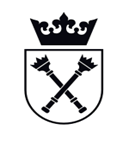 Bufet sałatowyBufet sałatowyKompozycja sałat z boczkiem, kurczakiem, grzankami i winegretem szczypiorkowymKompozycja sałat z boczkiem, kurczakiem, grzankami i winegretem szczypiorkowymSałatka szpinakowa z owocami i tofuSałatka szpinakowa z owocami i tofuMix sałat z kurczakiem, gruszką i sosem czosnkowymMix sałat z kurczakiem, gruszką i sosem czosnkowymSałata ze kalafiorówSałata ze kalafiorówSałatka brokułowa z porem, papryką i kwaszonymi ogórkamiSałatka brokułowa z porem, papryką i kwaszonymi ogórkamiMix sałat z pomidorami, ogórkiem, smażonym boczkiem i grillowanym indykiem Mix sałat z pomidorami, ogórkiem, smażonym boczkiem i grillowanym indykiem Sałaty z grillowaną cukinią, mini mozzarellą i bazyliowym dresingiemSałaty z grillowaną cukinią, mini mozzarellą i bazyliowym dresingiemSałatka cocktailowa z wędzonym serem i orzechamiSałatka cocktailowa z wędzonym serem i orzechamiSałatka greckaSałatka greckaSałatka warzywna z sosem jogurtowymSałatka warzywna z sosem jogurtowymSałatka z sera, szynki, winnego ananasa z selerem marynowanym i sosem majonezowo – jogurtowymSałatka z sera, szynki, winnego ananasa z selerem marynowanym i sosem majonezowo – jogurtowymSałatka z marynowanych buraczków, jabłek, cebulek złotych i jogurtuSałatka z marynowanych buraczków, jabłek, cebulek złotych i jogurtuSałatka pieczarkowa z jajkiem, groszkiem zielonym i poremSałatka pieczarkowa z jajkiem, groszkiem zielonym i poremSałatka z rukolą ,koprem włoskim, gruszką i granatemSałatka z rukolą ,koprem włoskim, gruszką i granatemSałatka z selera naciowego z rodzynkami w sosie jogurtowymSałatka z selera naciowego z rodzynkami w sosie jogurtowymSałatka ze świeżego szpinaku z orzechami nerkowcaSałatka ze świeżego szpinaku z orzechami nerkowcaSałatka cocktailowa z jajkami i szyjkami rakowymiSałatka cocktailowa z jajkami i szyjkami rakowymiSałaty zielone z pomidorami i mozzarellą z winegretem malinowymSałaty zielone z pomidorami i mozzarellą z winegretem malinowymZielone sałaty z winegretemZielone sałaty z winegretemSałata pekińska z jabłkami i marchewkąSałata pekińska z jabłkami i marchewkąZupa Zupa Barszcz czerwony zabielany z ziemniakamiBarszcz czerwony zabielany z ziemniakamiBorowikowa z makaronemBorowikowa z makaronemCebulowa z grzankamiCebulowa z grzankamiChrzanowa z grzankami Chrzanowa z grzankami Jarzynowa z zacierkąJarzynowa z zacierkąKartoflanka z borowikamiKartoflanka z borowikamiKoperkowa z ryżemKoperkowa z ryżemKrem brokułowy z grzankamiKrem brokułowy z grzankamiKrem ogórkowy z groszkiem ptysiowymKrem ogórkowy z groszkiem ptysiowymKrem pomidorowo-paprykowy z grzankamiKrem pomidorowo-paprykowy z grzankamiKrem porowo-szparagowy z grzankamiKrem porowo-szparagowy z grzankamiKrem selerowy z groszkiem ptysiowymKrem selerowy z groszkiem ptysiowymKrem pieczarkowy z groszkiem ptysiowymKrem pieczarkowy z groszkiem ptysiowymMarchewkowa z tabasco i dzikim ryżemMarchewkowa z tabasco i dzikim ryżemOgórkowa z ryżemOgórkowa z ryżemPieczarkowa z makaronemPieczarkowa z makaronemPikantna zupa z dyni z grzankamiPikantna zupa z dyni z grzankamiPomidorowa z makaronemPomidorowa z makaronemSelerowa z tartymi kluseczkamiSelerowa z tartymi kluseczkamiZielonego groszku i rzeżuchy z jajkiemZielonego groszku i rzeżuchy z jajkiemŻurek staropolski z białą kiełbasąŻurek staropolski z białą kiełbasąDania główne Zawijańce z piersi kurczęcej z pieczoną dynią i fetąFilet z kurczaka w marynacie jogurtowej z curryPierś z kurczaka marynowana w mleku kokosowym i chiliFilety z indyka z mozzarellą i sosem z suszonych pomidorówBitki z indyka z sosem pomidorowym z zielonym pieprzemPierś z kurczaka faszerowana lazurowym serem pieczona w wędzonym boczkuBitki z indyka w słodko pikantnym sosie z ananasem i kolorową paprykąUdko z kurczaka faszerowane warzywami Rolada z kurczaka z pesto, szynką i serem pleśniowymFilety schabowe z chutneyem jabłkowymStek ze schabu z sosem kurkowymKarczek duszony w winnym sosie grzybowo – śliwkowymPieczeń z szynki wp z naturalnym sosem cebulowo kminkowymFileciki wieprzowe duszone w czerwonym winie Zrazy ze schabu z farszem warzywnym z oscypkiem i winnym sosemFilety ze schabu w porowym sosie z marchewką Bitki z polędwiczek wp w musztardowym sosie ze smażonymi podgrzybkami Polędwiczki wp z cydrem i karmelizowanymi jabłkamiZraziki z polędwiczek wp z suszonymi grzybami z sosem ziołowym Filety z polędwiczek wp w sosie prowansalskim Zrazy wołowe przeplatane boczkiem i kiszonym ogórkiem Filety wołowe w sosie cydrowym z boczkiem i warzywami Bitki wołowe duszone w winieSztufada wołowa szpikowana jarzynamiLasagne z dorszem warzywami i szpinakiemDorsz gotowany na parze z warzywami z sosem koperkowo – serowymFilet z dorsza z pomidorami, pesto i sosem limonkowym Zawijańce z dorsza ze szpinakiem, serem pleśniowym i paprykowo pomidorowym sosemFilet z okonia na parze z ziołowymi warzywami i sosem pomidorowym Tilapia zapieczona sosem serowym na warzywach gotowanychMiruna z cukinią, pomidorkami coctailowymi i ziołowym sosemRulony z mintaja na zielonych szparagach z koperkowym sosem z suszonymi pomidoramiRolada z miętusa z warzywami Dodatki Ryż ze smażoną dyniąKolorowy ryż z warzywamiPęczak ze szpinakiem i pomidoramiKuskus Kasza /gryczana, jęczmienna/Ziemniaki pieczoneZiemniaki gratinZiemniaki i rozmarynemKluski kładzioneKluśki śląskieKopytka z masłem i kopremKomosa ryżowaMakaron penne z warzywami z parmezanemDania wegetariańskieBurrito warzywneCannelloni wegetariańskie z beszamelemCukinie z kuskusem i żurawinąKokardki makaronowe w sosie brokułowo-serowymLasagne z warzywami i szpinakiemŁazanki z kapustą i grzybamiMakaron penne z cukinią, szpinakiem i suszonymi pomidoramiNaleśniki ze szpinakiemPapryki wegetariańskiePierogi ruskie z cebuląPierogi z kapustą i grzybamiPierogi ze szpinakiemPierogi z kaszą gryczanąSpaghetti z sosem pomidorowo - bazyliowymTagliatelle z sosem pomidorowym, ziołami i parmezanemTarta z borowikamiTarta ze szpinakiemTarta z brokułamiTarta z pomidoramiTortilla wegetariańska w pomidorachRisotto wegetariańskie z warzywami i pieczarkamiZapiekanka makaronowa z warzywamiCiasta Ciasta AmbasadorAmbasadorBounty Bounty Ciasto bananoweCiasto bananoweCiasto czekoladowo-orzechoweCiasto czekoladowo-orzechoweCiasto malinowo jeżynoweCiasto malinowo jeżynoweCzeskieCzeskieFale DunajuFale DunajuJogurtowe z owocamiJogurtowe z owocamiKruche babeczki z owocamiKruche babeczki z owocamiKruche z borówkamiKruche z borówkamiMiodownikMiodownikOrzechowiecOrzechowiecPtasie mleczko kawowePtasie mleczko kawowePtasie mleczko owocowePtasie mleczko owocoweRafaelloRafaelloSernik krakowskiSernik krakowskiSernik przekładanySernik przekładanySernik w czekoladzieSernik w czekoladzieSernik z brzoskwiniamiSernik z brzoskwiniamiSnikersSnikersSzarlotka domowa (ciasto kruche)Szarlotka domowa (ciasto kruche)Szarlotka z budyniem   Szarlotka z budyniem   Szarlotka z czekoladą Szarlotka z czekoladą Tartoletka z owocamiTartoletka z owocamiTiramisu domoweWino powinno być schłodzone do odpowiedniej temperatury dla wytrawnego wina czerwonego
i białegoTiramisu domoweWino powinno być schłodzone do odpowiedniej temperatury dla wytrawnego wina czerwonego
i białegoNazwa .........................................................................Adres .........................................................................I.II.III.IVV.VI.Lp.Nazwa posiłku:Cena jedn. brutto/na osobęIlość osóbLiczba posiłkówCena sumaryczna brutto= kol. III x kol. IV  x kol. VCiągła przerwa kawowa11.09.2023 godz.8:00 – 14:00401Welcome reception 11.09.2023 godz. 17:00 – 20.002301Ciągła przerwa kawowa 12.09.2023 godz.8:00 – 18:002301Ciągła przerwa kawowa 13.09.2023 godz.8:00 – 15:002301Uroczysta kolacja 12.09.2023 godz. 20:00 – 24:002001Lunch  11.09.2023 godz.12.30-13.30601Lunch12.09.2023 godz.12:45-14:302301Lunch13.09.2023 godz.13:15-15:002301RAZEM CENA SUMARYCZNA BRUTTO ZA CAŁOŚC PRZEDMIOTU ZAMÓWIENIARAZEM CENA SUMARYCZNA BRUTTO ZA CAŁOŚC PRZEDMIOTU ZAMÓWIENIARAZEM CENA SUMARYCZNA BRUTTO ZA CAŁOŚC PRZEDMIOTU ZAMÓWIENIARAZEM CENA SUMARYCZNA BRUTTO ZA CAŁOŚC PRZEDMIOTU ZAMÓWIENIARAZEM CENA SUMARYCZNA BRUTTO ZA CAŁOŚC PRZEDMIOTU ZAMÓWIENIAI.II.III.IVV.VI.Lp.Nazwa posiłku:Cena jedn. brutto/na osobęIlość osóbLiczba posiłkówCena sumaryczna brutto= kol. III x kol. IV  x kol. VCiągła przerwa kawowa11.09.2023 godz.8:00 – 14:00401Welcome reception 11.09.2023 godz. 17:00 – 20.002301Ciągła przerwa kawowa 12.09.2023 godz.8:00 – 18:002301Ciągła przerwa kawowa 13.09.2023 godz.8:00 – 15:002301Uroczysta kolacja 12.09.2023 godz. 20:00 – 24:002001Lunch11.09.2023 godz.12.30-13.30601Lunch12.09.2023 godz.12:45-14:302301Lunch13.09.2023 godz.13:15-15:002301RAZEM CENA SUMARYCZNA BRUTTO ZA CAŁOŚC PRZEDMIOTU ZAMÓWIENIARAZEM CENA SUMARYCZNA BRUTTO ZA CAŁOŚC PRZEDMIOTU ZAMÓWIENIARAZEM CENA SUMARYCZNA BRUTTO ZA CAŁOŚC PRZEDMIOTU ZAMÓWIENIARAZEM CENA SUMARYCZNA BRUTTO ZA CAŁOŚC PRZEDMIOTU ZAMÓWIENIARAZEM CENA SUMARYCZNA BRUTTO ZA CAŁOŚC PRZEDMIOTU ZAMÓWIENIA